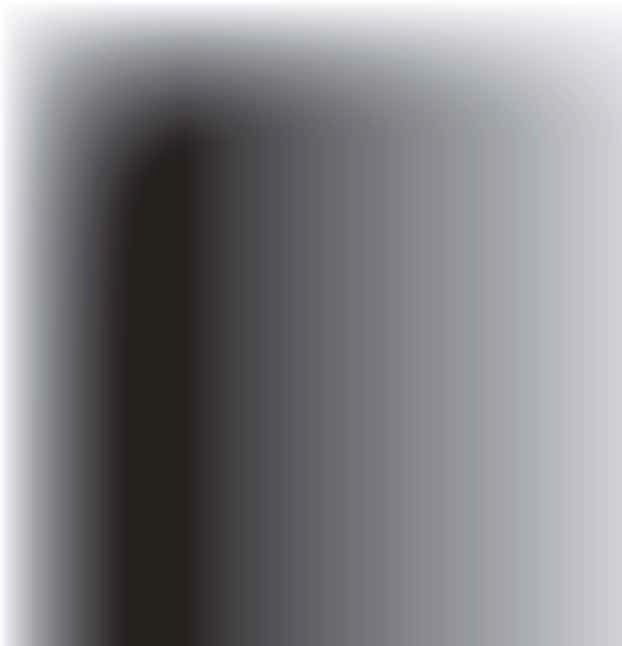 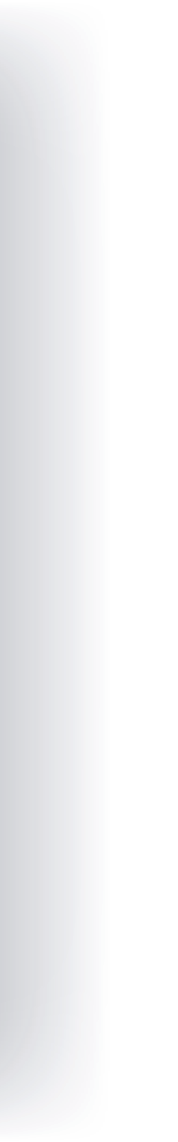 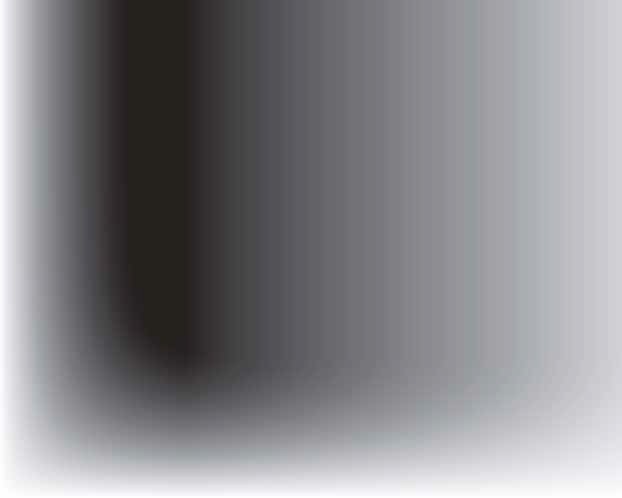 enit de es fr nl pt da fi no sv pl ru cs hu sl tr hr lt lv et ro sk bg uk el 	BC 60 	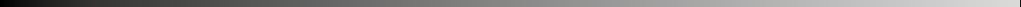 FIGURES - FIGURE - ABBILDUNGEN - FIGURAS - FIGURES - FIGUREN- FIGURAS - FIGURER - KUVAT - FIGURER - FIGURER - ILUSTRACJEИЛЛЮСТРАЦИИ - OBRÁZKY - ÁBRÁK - SLIKE - ŞEKİLLER - SLIKE - ILIUSTRACIJOS - ATTĒLI - JOONISED - IMAGINI - OBRÁZKY - СХЕМИ - ДАНІ- ΕΙΚΟΝΕΣ - 图示 - СУРЕТТЕМЕЛЕР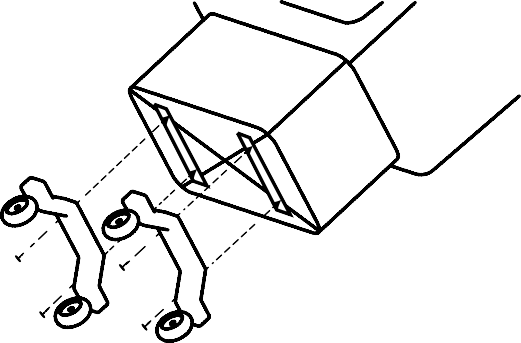 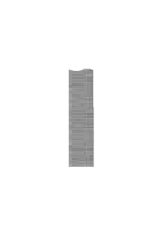 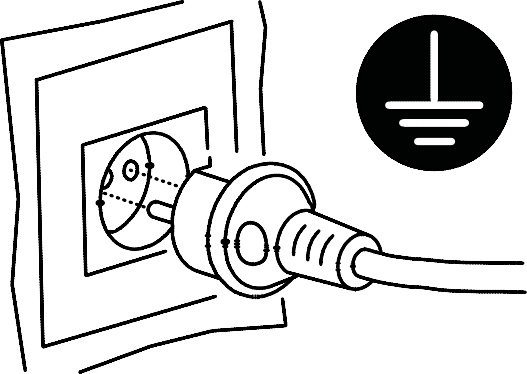 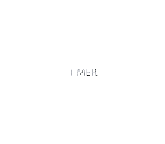 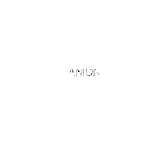 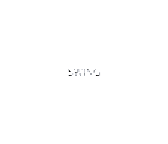 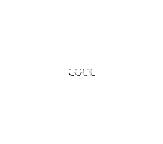 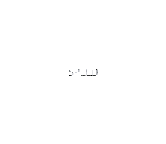 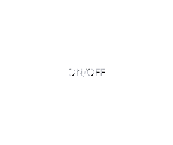 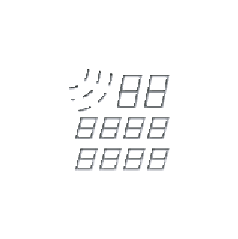 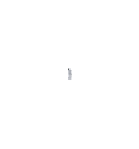 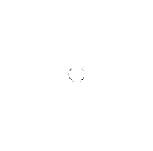 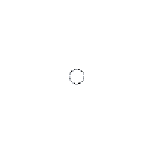 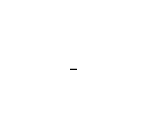 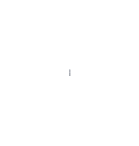 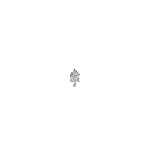 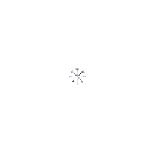 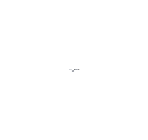 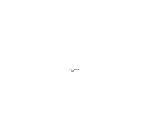 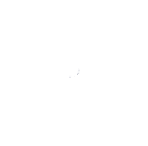 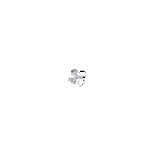 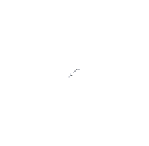 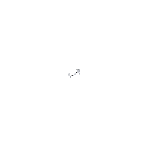 FIGURES - FIGURE - ABBILDUNGEN - FIGURAS - FIGURES - FIGUREN- FIGURAS - FIGURER - KUVAT - FIGURER - FIGURER - ILUSTRACJEИЛЛЮСТРАЦИИ - OBRÁZKY - ÁBRÁK - SLIKE - ŞEKİLLER - SLIKE - ILIUSTRACIJOS - ATTĒLI - JOONISED - IMAGINI - OBRÁZKY - СХЕМИ - ДАНІ- ΕΙΚΟΝΕΣ - 图示 - СУРЕТТЕМЕЛЕР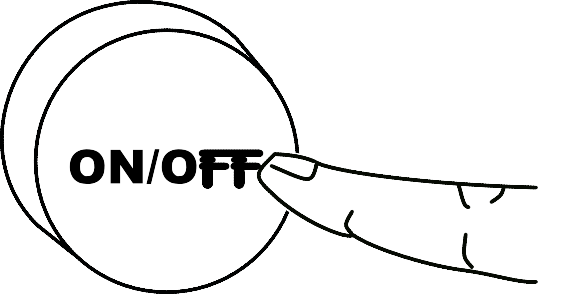 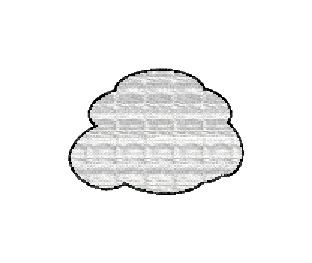 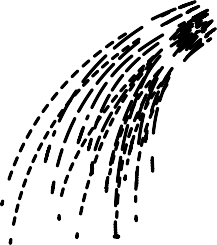 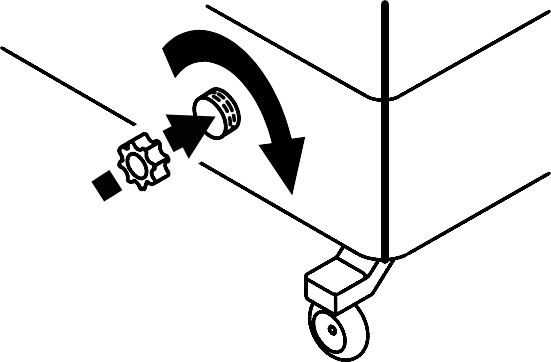 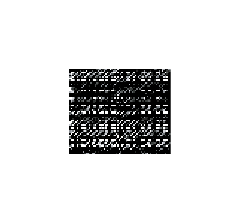 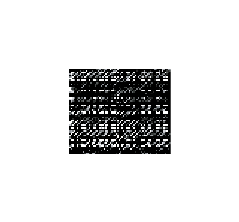 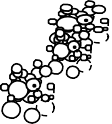 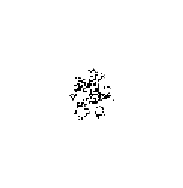 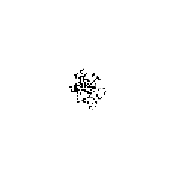 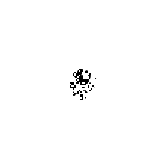 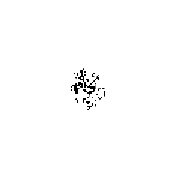 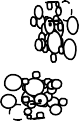 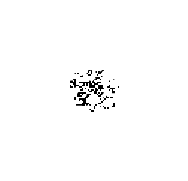 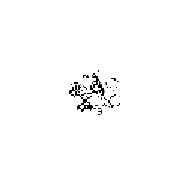 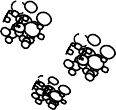 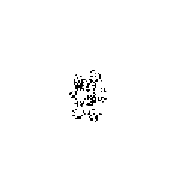 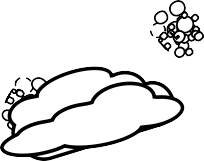 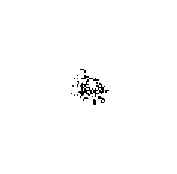 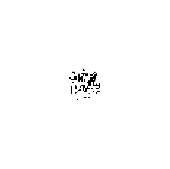 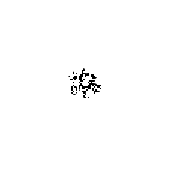 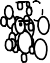 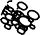 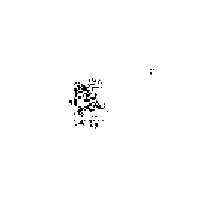 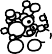 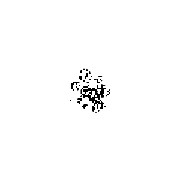 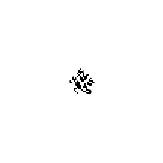 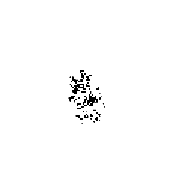 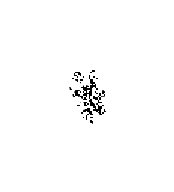 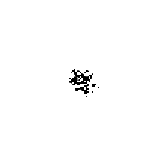 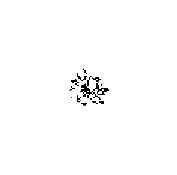 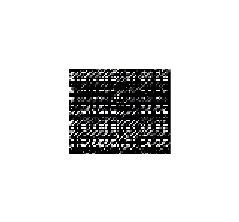 ►►1. INFORMACEO BEZPEČNOSTIDŮLEŽITÉ: Přístroj by neměly používat osoby (včetně dětí) se sníženými fyzickými, smyslovými a duševními schopnostmi nebo s nedostatkem zkušeností a znalostí, pokud nejsou pod dohledem osoby zodpovědné za jejich bezpečnost. Děti musí být pod neustálým dohledem, aby si s přístrojem nehrály.►1.1. Nádrž přístroje plňte pouzečistou vodou.►1.2. Před plněním přístroj vypněte a odpojte od elektrické sítě.►1.3. Jakmile je nádrž naplněná, přístroj nepřemísťujte.►1.4. Při používání přístroje se řiďte všemi místními předpisy a platnými normami.►1.5. Aby se zabránilo úrazu elektrickým proudem, nesmí se přístroj namočit. Vždy si osušte ruce.►1.6. Používejte pouze ve větraných a suchých prostorách.►1.7. Pouze pro vnitřní použití.►1.8. Přístroj smí být napájen pouze napětím a frekvencí, které jsou uvedeny na typovém štítku.►1.9.Používejte výhradně prodlužovací kabel se zemnícím vodičem►1.10. Přístroj při používání nezakrývejte papíry, kartóny, plasty, plechy nebo jakýmikoliv jinými hořlavými materiály, aby se předešlo případnému nebezpečí.►1.11. Přístroj se musí používat na stabilním a rovném povrchu, aby se předešlo případnému nebezpečí pádu.►1.12. Pokud se přístroj nepoužívá, odpojte jej od elektrické energie.►1.13. Neblokujte větrací otvor (zadní strana) nebo výstup vzduchu (přední strana) přístroje.►1.14. Minimální doporučená bezpečná vzdálenost mezi přístrojem a zdí nebo jinými předměty je 0,5 m.►1.15. Pokud je přístroj připojen k síti nebo je spuštěný, nesmí se s ním v žádném případě hýbat, manipulovat, nesmí se dolévat nebo provádět jakákoliv údržba.►1.16. Přístroj (napájecí kabel je součástí balení) musí být umístěn v dostatečné bezpečné vzdálenosti od zdrojů tepla.►1.17. Přístroj může rozebírat a/nebo opravovat pouze autorizované servisní středisko.►1.18. Pokud je napájecí kabel poškozen, musí být nahrazen servisním střediskem.►1.19. Pokud nebyl bio chladič nějakou dobu používán, před dalším použitím jej opláchněte čistou vodou a vyčistěte.►1.20. Pokud při startu produkt nepracuje korektně, odpojte jej od napájení a okamžitě kontaktuje servisní středisko.►1.21. Dbejte na to, aby nebyl napájecí kabel poškozen vozidly nebo chodci. Připojení nesprávného elektrického napětí nebo nesprávná instalace mohou způsobit úraz elektrickým proudem.►1.22. Podmínky použití:A) Teplota vzduchu: 18 °C až 45 °C; Teplota vody: <45°C.B) Na přívodu vzduchu nesmí být prach či jiné znečišťující látky, případně je zapotřebí přívod dodatečně vyčistit.►►2. ROZBALENÍ►2.1. Odstraňte všechny obalové materiály použité k zabalení a dodání přístroje a nakládejte s nimi v souladu s platnými normami.►2.2. Vyjměte všechny položky z obalu.►2.3. Zkontrolujte, zda při přepravě nedošlo k poškození. Pokud se zdá, že byl přístroj poškozen, okamžitě informujte prodejce, u kterého jste jej zakoupili.►►3. MONTÁŽPřístroj je vybaven kolečky, která usnadňují manipulaci. V závislosti na modelu mohou být kola již připevněná, či nikoliv. Komponenty opatřené příslušnými maticemi a šrouby se nacházejí uvnitř balení (obr. 1).►►4. PROVOZ►►4.1. SPUŠTĚNÍ:►4.1.1. Otevřete dvířka nádrže (obr. 2).►4.1.2. Naplňte nádržku vodou (obr. 3); Hladina vody musí být v rozmezí MIN a MAX úrovní stupnice umístěné na boku zařízení (obr. 4), aby se předešlo nebezpečí.►4.1.3. Zavřete dvířka nádrže (obr. 5).►4.1.4. Připojte zástrčku k elektrické síti (obr. 6).►4.1.5. Přístroj zapnete stisknutím tlačítka ON/OFF (obr. 9).►►4.2. OVLÁDACÍ PANEL, POUŽÍTÍ A FUNKCE (obr. 7-8):►ON/OFF: Zapne nebovypne zařízení.►SPEED: Zvýšení nebo snížení rychlosti ventilace zařízení. Lze navolit tři rychlosti- LOW, MID a HIGH.►COOL: Spustí nebo vypnerežim chlazení.►SWING: Zapíná nebo vypíná automatické vertikální otáčení klapek pro směrování proudu vzduchu.►ANION: Zapíná nebo vypíná ionizační režim, který slouží k uvolňování záporných iontů do okolního prostředí za účelem zdravějšího vzduchu.►TIMER: Zapíná nebo vypíná časovač automatického vypnutí zařízení. Můžete navolit intervaly v rozmezí půl hodiny až 12 hodin.►►4.3. VYPNUTÍ:►4.3.1. Přístroj vypnete stisknutím tlačítka ON/OFF (obr. 9).►4.3.2. Nádržku vyprázdněte vypouštěcím uzávěrem (obr. 11-12-13).►►5. ČIŠTĚNÍ A ÚDRŽBAV ZÁVISLOSTI NA PROSTŘEDÍ POUŽÍVÁNÍ PŘÍSTROJE MOHOU VÝKON JEDNOTKY OVLIVNIT PRACH, ŠPÍNA NEBO KVALITA VODY. PROTO JE NEZBYTNÉ ČIŠTĚNÍ NÁSLEDUJÍCÍCH KOMPONENT:►►5.1. NÁDRŽ:Doporučujeme často měnit vodu.►5.1.1. Přístroj vypněte a odpojte od elektrické sítě (obr. 9-6).►5.1.2. Odstraňte vypouštěcí zátku a vyprázdněte nádobu, následně ji umyjte měkkým hadříkem. Smyjte špínu ze senzoru vody, vodního čerpadla a plovákového ventilu. Vše opláchněte.►5.1.3. Plášť očistěte jemným mýdlem a měkkým hadříkem. Nepoužívejte žíravé čisticí prostředky, které mohou poškodit skříň klimatizačního zařízení.►5.1.4. Aby se zabránilo hromadění řas a jiných biologických organismů v nádobě, pravidelně do ní přidávejte chlorové, bromové nebojiné tablety doporučené výrobcem, které jsou určeny pro nádoby odpařovacích klimatizačních zařízení.►►5.2. FILTRY:Doporučuje se	časté čištění filtrů.		►5.2.1. Přístroj vypněte a odpojte od elektrické sítě (obr. 9-6).►5.2.2. Filtry vyjměte tahem nahoru(obr. 14).►5.2.3. Filtry očistěte jemným čisticím prostředkem a čistým hadříkem (obr. 15). Ujistěte se, že filtr je úplně suchý.►5.2.4. Umístěte filtr zpět do pouzdra (obr. 16).►►5.3. VODNÍ OKRUH:►5.3.1. Pro správnou funkčnost chladiče vypněte režim COOL několik minut před úplným vypnutím přístroje, aby odpařovací plocha vyschla.►5.3.2. Jednou za měsíc doporučujeme provést úplný cyklus čištění čistou vodou a vhodnými dezinfekčními prostředky spuštěním chladiče ve venkovních prostorách.►►6. ŘEŠENÍ PROBLÉMŮ►►1. INFORMAZIONI SULLASICUREZZA►1.1. Rifornire il serbatoio dell’ap- parecchio solamente con acqua pulita.►1.2. Prima di effettuare il riforni- mento, spegnere l’apparecchio e staccare l’alimentazione.►1.3. Dopo aver riempito il serbato- io, non spostare l’apparecchio.►1.4. Durante l’uso dell’apparec- chio, attenersi a tutte le ordinanze locali ed alla normativa vigente.►1.5. Per proteggersi da scosse elettriche, mantenere l’apparec- chio asciutto. Non operare con le mani bagnate.►1.6. Utilizzare solamente in aree ben ventilate e perfettamente asciutte.►1.7. Utilizzare solo in strutture co- perte.►1.8. Alimentare l’apparecchio so- lamente con tensione e frequenza specificata sulla targa dati.►1.9. Usare solamente prolunghe a tre fili opportunamente collegate a massa.►1.10. Non coprire l’apparecchio con carta, cartone, plastica, fogli metallici o qualsiasi altro materia- le infiammabile, durante l’uso, in modo da prevenire ogni rischio.►1.11. L’apparecchio deve essere utilizzato su una superficie stabile e livellata, in modo da evitare ogni rischio.►1.12. Scollegare l’apparecchio dal-la presa di rete, quando non lo si usa.►1.13. Non bloccare mai la presa dell’aria (lato posteriore), né l’usci- ta dell’aria (lato anteriore) dell’ap- parecchio.►1.14. La distanza minima di sicu- rezza, consigliata, intercorrente tra l’apparecchio e pareti o altri ogget- ti è 0,5 m.►1.15. Quando l’apparecchio è col- legato alla rete elettrica o in funzio- ne non deve mai essere spostato, maneggiato, rifornito né soggetto ad alcun intervento di manutenzio- ne.►1.16. Mantenere una adeguata di- stanza di sicurezza dell’apparec- chio (compreso il cavo di alimen- tezione) da fonti di calore.►1.17. In qualsiasi caso far aprire e/o riparare l’apparecchio sola- mente dal centro di assistenza au- torizzato.►1.18. Se il cavo di alimentazione risulta danneggiato, deve essere sostituito dal centro assistenza tecnica, in modo da prevenire ogni rischio.►1.19. Lavare il contenitore con ac- qua pulita e pulirlo prima dell’uso, dopo il periodo durante il quale il bio cooler non è stato utilizzato.►1.20. In caso di funzionamento non corretto del prodotto all’accensio- ne, scollegarlo dall’alimentazione immediatamente e contattare il centro di assistenza del distributo- re.►1.21. Proteggere il cavo di alimen- tazione da potenziali danni derivati dal movimento di veicoli o pedoni. Il collegamento improprio alla ten- sione elettrica o l’installazione im- propria, può provocare il rischio di scosse elettriche.►1.22. Condizioni di utilizzo:A) Temperatura dell’aria: 18°C a 45°C;    Temperatura    dell’acqua:<45°C.B) L’aria deve essere priva di pol- vere, sostanze  inquinanti, altri- menti deve essere fatta una pulizia supplementare.►►2. DISIMBALLAGGIO►2.1. Rimuovere tutti i materiali di im- ballaggio usati per confezionare e spedire l’apparecchio e smaltirli se- condo le norme vigenti.►2.2. Estrarre tutti gli articoli dall’im- ballo.►2.3. Controllare eventuali danni su- biti durante il trasporto. Se l’apparec- chio appare danneggiato, informare immediatamente il concessionario presso il quale è stato acquistato.►►3. ASSEMBLAGGIOL’apparecchio è dotato di ruote per age- volare la movimentazione. A seconda del modello, le ruote si possono trovare installate, oppure sono da installare. I componenti, completi della relativa bul- loneria di montaggio, sono situati all’in- terno dell’imballo (Fig. 1).►►4.1. ACCENSIONE:►4.1.1. Aprire lo sportello del serbato- io (Fig. 2).►4.1.2. Rifornire d’acqua il sebatoio (Fig. 3), il livello dell’acqua deve essere compreso tra MIN e MAX della scala graduata, posta sul fianco dell’apparecchio (Fig. 4), al fine di evitare rischi.►4.1.3. Chiudere lo sportello del ser- batoio (Fig. 5).►4.1.4. Collegare la spina di alimentazione alla rete elettrica (Fig. 6).►4.1.5. Premere il pulsante ON/OFF per accendere l’apparecchio (Fig. 9).►►4.2. PANNELLO DI CONTROLLO, UTILIZZO E FUNZIONI (Fig. 7-8):►ON/OFF: Permette di accendere ospegnere l’apparecchio.►SPEED: Permette di aumentare o diminuire la velocità della ventilazione dell’apparecchio. Si può scegliere fra tre velocità LOW, MID e HIGH.►COOL:	Permette	di	attivare	odisattivare la modalità raffrescamento.►SWING: Permette di attivare o disattivare l’oscilazione verticale automatica delle alette per direzionare il flusso d’aria.►ANION:	Permette	di	attivare	o►►5.1. SERBATOIO:Si	consiglia	di	cambiare	l’acqua frequentemente.►5.1.1. Spegnere l’apparecchio e staccare la spina dalla rete elettrica (Fig. 9-6).►5.1.2. Svuotare il sebatoio grazie all’apposito tappo di scolo (Fig. 11- 12-13).►►5.2. FILTRI:ambiente, per  rendere  più  salutarel’aria.►TIMER: Permette di attivare o disattivare il timer per lo spegnimento automatico dell’apparecchio. Si può scegliere fra intervalli di mezzora fino a dodici ore.►►4.3. SPEGNIMENTO:►4.3.1. Premere il pulsante ON/OFF per spegnere l’apparecchio (Fig. 9).►4.3.2. Svuotare il sebatoio grazie all’apposito tappo di scolo (Fig. 11- 12-13).►►5. PULIZIA E MANUTENZIO- NEAVVERTENZA: PRIMA SI EFFETTUARE	QUALSIASI MANUTENZIONE O RIPARAZIONE, SCOLLEGARE IL CAVO DI ALIMENTAZIONE DALLA RETE ELETTRICA.A SECONDA DELL’AMBIENTE IN CUI L’APPARECCHIO VIENE IMPIEGATO, LA POLVERE, LO SPORCO, LA QUALITA’ DELL’ACQUA UTILIZZATA POSSONO INFLUIRE SULLE PRESTAZIONI DELL’UNITÀ. QUINDI A SECONDA DEL MODELLO PUÒ RENDESI NECESSARIO LA PULIZIA DI:AVVERTENZA: I filtri sporchi possonoportare ad unnotevole calo delle prestazioni dell’apparecchio.►5.2.1. Spegnere l’apparecchio e staccare la spina dalla rete elettrica (Fig. 9-6).►5.2.2. Sfilare i filtri verso l’alto (Fig.14).►5.2.3. Pulire il filtro con un detergente delicato e un panno morbido (Fig. 15). Assicurarsi che il filtro sia perfettamente asciutto.►5.2.4. Reinserire il filtro (Fig. 16).►►5.3. CIRCUITO ACQUA:►5.3.1. Per garantire il corretto funzionamento   del    raffrescatore, è necessario prima di spegnere completamente	l’apparecchio, disattivare per alcuni minuti la modalità COOL, al fine di evitare ristagni d’acqua.►5.3.2. Con frequenza mensile si consiglia di eseguire un ciclo completo utilizzando acqua pulita  e  prodotti di disinfezzione idonei,  facendo funzionare il raffrescatore all’esterno.►►6. ANOMALIE DI FUNZIONAMENTO►►1. SICHERHEITSHINWEISEWICHTIGER		HINWEIS:		DIESE de BEDIENUNGSANLEITUNG MUSS	VOR		ZUSAMMENBAU, INBETRIEBNAHME				BZW. WARTUNG		DES		GERÄTES GELESEN	UND		VERSTANDEN WORDEN	SEIN.		FALSCHER GEBRAUCH DES GERÄTES KANNZU SCHWEREN VERLETZUNGEN FÜHREN. BEWAHREN SIE  DIESE ANLEITUNG ZUM SPÄTEREN NACHSCHLAGEN GUT AUF.WICHTIGER HINWEIS: Dieses Gerät ist nicht geeignet für den Gebrauch durch Personen (einschließlich Kindern) mit begrenzten körperlichen, sensorischen und geistigen Fähigkeiten bzw. ohne ausreichende Fachkenntnis,  es sei denn, sie werden durch eine für ihre Sicherheit verantwortliche Person beaufsichtigt. Kinder sind zu beaufsichtigen, damit sie nicht mit dem Gerät spielen.►1.1.  Tank  des  Gerätes  nur  mitsauberem Wasser befüllen.►1.2. Vor dem Nachfüllen Gerät ausschalten und Stromversorgung abtrennen.►1.3. Nach dem Füllen des Tanks das Gerät nicht bewegen.►1.4.   Während   des   Betriebs des Geräts sind alle örtlichen Bestimmungen und geltenden Vorschriften zu beachten.►1.5. Zum Schutzvor Stromschlägen sollte das Gerät trocken gehalten werden. Nicht mit nassen Händen bedienen.►1.6. Nur in gut belüfteten, vollkommen trockenen Bereichen verwenden.►1.7. Nur in überdachten Räumenverwenden.►1.8.     Die     Stromversorgung des Geräts muss der auf dem Typenschild	angegebenenSpannung	und	Frequenz entsprechen.►1.9.	Nur	dreiadrige,ordnungsgemäß	geerdete Verlängerungskabel benutzen.►1.10. Gerät während des Gebrauchs nicht mit Papier, Pappe, Kunststoff, Metallfolien oder anderen brennbaren Stoffen abdecken, um jedes Risiko zu vermeiden.►1.11. Das Gerät muss auf einer stabilen und ebenen Fläche stehen,um jedes Risiko zu vermeiden.►1.12. Trennen Sie das Gerät vom Stromnetz, wenn Sie es nicht benutzen.►1.13. Niemals die Luftzufuhr (Rückseite)	oder	die Luftaustrittsöffnung (Vorderseite) des Geräts blockieren.►1.14. Der empfohlene Mindest- Sicherheitsabstand zwischen Gerät und Wänden oder anderen Gegenständen beträgt 0,5 m.►1.15. Wenn das Gerät an das Stromnetz angeschlossen oder in Betrieb ist, darf es niemals bewegt oder nachgefüllt oder gewartet werden.►1.16. Halten Sie das Gerät (einschließlich		Netzkabel) in	ausreichendem Sicherheitsabstand		von Wärmequellen.►1.17. Lassen Sie das Gerät ausschließlich durch den autorisierten Kundendienst öffnen bzw. reparieren.►1.18. Wenn das Netzkabel beschädigt ist, muss es durch den Kundendienst ausgetauscht werden,	um	Gefahren auszuschließen.►1.19.  Wenn  der  Bio  Cooler  eineZeitlang nicht betrieben wurde, istdas Gehäuse mit sauberem Wasserabzuspülen und zu reinigen.►1.20.  Wenn  das  Gerät  beim Start nicht richtig arbeitet, ist es umgehend  von  der  Stromnetz zu trennen. Zugleich ist der Kundendienst des  Vertreibers  zu kontaktieren.►1.21. Das Speisekabel ist vor Beschädigung infolge des Fahrzeug- bzw. Personenverkehrs zu schützen. Beim Anschluss an falsche Spannung oder eine nicht intakte Elektroanlage besteht die Gefahr eines elektrischen Schlags.►1.22. Betriebsbedingungen:A) Lufttemperatur: 18°C bis 45°C; Wassertemperatur: <45°C.B) Der Lufteintritt ist vom Staub und von anderen Verunreinigungen frei zu halten. Bei Bedarf ist er zusätzlich zu reinigen.►►2. AUSPACKEN►2.1. Entfernen Sie alle für Verpackung und Versand des Geräts verwendeten Materialien und entsorgen Sie diese vorschriftsgemäß.►2.2. Nehmen Sie alle Artikel aus der Verpackung.►2.3. Kontrollieren Sie, ob Transportschäden vorliegen. Wenn das Gerät beschädigt ist, sofort den Vertragshändler informieren, bei dem es erworben wurde.►►3. ZUSAMMENBAUDas Gerät besitzt Räder, damit es einfacher bewegt werden kann. Je nach Modell sind die Räder bereits montiert oder müssen noch montiert werden. Die Bauteile dazu befinden sich zusammen mit den zugehörigen Schrauben zur Montage in der Verpackung (Abb. 1).►►4. BEDIENUNGWARNHINWEIS:	Vor	demEinschalten	des	Gerätes	sind dedie	„SICHERHEITSHINWEISE“aufmerksam durchzulesen.►►4.1. INBETRIEBNAHME:►4.1.1. Klappe des Tanks öffnen (Abb.2).►4.1.2. Wasser in den Tank füllen (Abb. 3), der Wasserstand muss sich zwischen MIN und MAX der Skala an der Seite des Geräts (Abb. 4) befinden, um Gefahren zu vermeiden.►4.1.3. Klappe des Tanks schließen (Abb. 5).►4.1.4. Netzstecker an das Stromnetz anschließen (Abb. 6).►4.1.5. Zum Einschalten des Geräts die Taste ON/OFF drücken (Abb. 9).►►4.2. BEDIENTAFEL,BEDIENUNG UNDde FUNKTIONEN (Abb. 7-8):►ON/OFF: Zum Ein-/Ausschalten desGeräts.►SPEED: Zum Erhöhen oder Verringern der  Gebläse-Drehzahl des Geräts. Zur Wahl stehen die Drehzahlstufen LOW, MID und HIGH.►COOL:  Zum  Ein-/Ausschalten  desKühlmodus.►SWING: Zum Ein-/Ausschalten des automatischen vertikalen Schwingens der Luftklappen, um den Luftstrom zu lenken.►ANION: Zum Ein-/Ausschalten des Ionisierungsmodus, d. h. Freisetzung negativ geladener Ionen in den Raum, um die Luft gesünder zu machen.►TIMER:  Zum   Ein-/Ausschalten des Timers zum automatischen Abschalten des Geräts. Es können Zeiten von einer halben Stunde bis zwölf Stunden eingestellt werden.►►4.3. ABSCHALTEN:►4.3.1. Zum Abschalten des Geräts die Taste ON/OFF drücken (Abb. 9).►4.3.2. Tank mit dem entsprechenden Entleerungsverschluss entleeren (Abb. 11-12-13).►►5. REINIGUNG UNDJE NACHDEM, WO DAS GERÄT EINGESETZT WIRD, KÖNNEN STAUB UND SCHMUTZ SOWIE DIE QUALITÄT DES VERWENDETEN WASSERS SEINE LEISTUNG BEEINFLUSSEN. DAHER KANN ES JE NACH MODELL ERFORDERLICHWERDEN,   FOLGENDE   TEILE   ZUREINIGEN:►►5.1. TANK:Wir empfehlen, das Wasser häufigzu wechseln.►5.1.1. Gerät abschalten und Stecker aus der Netz-Steckdose ziehen (Abb. 9-6).►5.1.2. Tank über den entsprechenden Entleerungsverschluss entleeren (Abb. 11-12-13).►►5.2. FILTER:Die  Filter  sollten  häufig  gereinigtwerden.WARNHINWEIS: Verschmutzte Filter können die Leistung des Geräts deutlich herabsetzen.►5.2.1. Gerät abschalten und Stecker aus der Netz-Steckdose ziehen (Abb. 9-6).►5.2.2. Filter nach oben herausziehen (Abb. 14).►5.2.3. Filter mit einem sanften Reiniger und einem weichen Tuch reinigen (Abb. 15). Sicherstellen, dass der Filter völlig trocken ist.►5.2.4. Filter wieder einsetzen (Abb.16).►►5.3. WASSERKREISLAUF►5.3.1. Um den korrekten Betrieb der Kühlung zu gewährleisten,  muss das Gerät vor dem vollständigen Ausschalten einige Minuten lang im Modus COOL deaktiviert werden, um ein Anstauen von Wasser zu vermeiden.►5.3.2. Es wird empfohlen, jeden Monat einen kompletten Zyklus auszuführen, in dem sauberes Wasser und ein geeignetes	Desinfektionsmittel verwendet werden und die externe Kühlung in Betrieb ist.►►6. PROBLEMLÖSUNG►►1. INFORMACIONES DESEGURIDADsólo con agua limpia.►1.2. Antes de proceder al llenado, apague el aparato y desconéctelo de la alimentación eléctrica.►1.3. Tras haber llenado el depósito,no desplace el aparato.►1.4. Durante el uso del aparato, aténgase a las disposiciones locales y a la normativa vigente.►1.5. Para protegerse de descargas eléctricas, mantenga el aparato seco. No trabaje con las manos mojadas.►1.6. Utilice el aparato única y exclusivamente en áreas bien ventiladas y perfectamente secas.►1.7. Utilice el aparato única y exclusivamente en estructuras cubiertas.►1.8. Alimente el  aparato  sólo con la tensión y la frecuencia especificadas en la placa de datos.►1.9. Use sólo alargadores de tres cables oportunamente conectados a tierra.►1.10. No cubra el aparato con papel, cartón, plástico, láminas metálicas ni con otro  material inflamable, durante el uso, para prevenir riesgos.►1.11. El aparato debe utilizarse sobre una superficie estable y nivelada, a fin de evitar cualquier posible riesgo.►1.12. Cuando no utilice el aparato,desconéctelo de la red eléctrica.►1.13. No bloquee nunca la toma de aire (lado posterior) ni la salida de aire (lado anterior) del aparato.►1.14. La distancia mínima de seguridad aconsejada entre el aparato y las paredes u otros objetos es de 0,5 m.►1.15. Cuando el aparato esté conectado a la red eléctrica o en funcionamiento, no deberá ser desplazado, manipulado, rellenado ni sujeto a ninguna intervención de mantenimiento.►1.16. El aparato deberá mantenerse a una adecuada distancia de seguridad (incluido el cable de alimentación) respecto de fuentes de calor.►1.17. En cualquier caso, el aparato sólo deberá ser abierto y/o reparado por el personal del centro de asistencia autorizado.►1.18. Si el cable de alimentación está estropeado,  diríjase  al centro de asistencia técnica para su sustitución a fin de prevenir riesgos.►1.19. Hay que enjuagar la caja con agua limpia y limpiarla antes de utilizarla tras un periodo en el que el bio cooler no estaba siendo usado.►1.20. Encasodeunfuncionamiento defectuoso del producto al arranque hay que desconectarlo inmediatamente de la red eléctrica y contactar con el servicio técnico del distribuidor.►1.21. Hay que proteger el cable alimentador contra los  daños que puedan surgir provocados por la circulación  de  vehículos o personas. La conexión a una fuente de tensión eléctrica o a una instalación incorrecta provoca el peligro de descarga.►1.22. Condiciones de uso:A) Temperatura del aire: entre 18°C y  45°C;  Temperatura  del  agua:<45°C.B) La entrada de aire tiene que estar libre de polvo e impurezas, o si fuera necesario hay que utilizar un sistema de depuración añadido.►►2. DESEMBALAJE►2.1. Quite todos los  materiales  de embalaje  utilizados   para   embalar y enviar el aparato y elimínelos respetando las normas vigentes.►2.2. Extraiga todos las piezas del embalaje.►2.3. Controle si han sufrido desperfectos durante el transporte. Si el aparato presenta daños, informe inmediatamente al distribuidor que se lo vendió.►►3. MONTAJEEl aparato está equipado con ruedas para facilitar su manipulación. Según el modelo, las ruedas pueden venir montadas, o bien sin montar. Los componentes, suministrados con los correspondientes pernos de montaje, se encuentran en el interior del embalaje (Fig. 1).►►4. FUNCIONAMIENTO►►4.1. ENCENDIDO:►4.1.1. Abra el portillo del depósito (Fig. 2).►4.1.2. Llene de agua el depósito (Fig. 3); el nivel de agua debe estar comprendido entre las señales de MÍN y MÁX de la escala graduada, situada en el lateral del aparato (Fig. 4), a fin de evitar riesgos.►4.1.3. Cierre el portillo del depósito (Fig. 5).►4.1.4. Conecte la toma de alimentación a la red eléctrica (Fig. 6).►4.1.5. Presione el pulsador ON/OFF para encender el aparato (Fig. 9).►►4.2. PANEL DE CONTROL, USO Y FUNCIONES (Fig. 7-8):►ON/OFF: Permite encender o apagarel aparato.►SPEED: Permite aumentar o disminuir la velocidad de ventilación del aparato. Se puede elegir entre tres velocidades LOW, MID y HIGH.es ►COOL: Permite activar o desactivarel modo de refrigeración.►SWING: Permite activar o desactivar la oscilación vertical automática de los álabes para dirigir el flujo de aire.►ANION: Permite activar o desactivar el modo ionización, es decir, la liberación de iones negativos en el ambiente, para purificar el aire.►TIMER: Permite activar o desactivar el temporizador para el apagado automático del aparato. Se puede elegir entre intervalos de media hora hasta de doce horas.►►4.3. APAGADO:►4.3.1. Presione el pulsador ON/OFF para apagar el aparato (Fig. 9).►4.3.2. Vacíe el depósito a través del oportuno tapón de drenaje (Fig. 11- 12-13).►►5. LIMPIEZA YMANTENIMIENTOADVERTENCIA: ANTES DE EFECTUAR OPERACIONES DE MANTENIMIENTO O REPARACIÓN, DESCONECTE EL CABLE DE ALIMENTACIÓN DE LA RED ELÉCTRICA.EN FUNCIÓN DEL AMBIENTE EN EL QUE SE UTILICE EL APARATO, EL POLVO, LASUCIEDADYLACALIDAD DEL AGUA  EMPLEADA  PUEDEN INFLUIR EN LAS PRESTACIONES DE LA UNIDAD. POR TANTO, SEGÚN EL MODELO, PUEDE SER NECESARIA LA LIMPIEZA DE: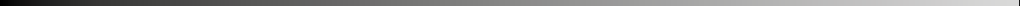 ►►5.1. DEPÓSITO:Se	aconseja	cambiar	el	agua frecuentemente.►5.1.1. Apague el aparato y desenchúfelo de la red eléctrica (Fig. 9-6).►5.1.2. Vacíe el depósito a través del oportuno tapón de drenaje (Fig. 11- 12-13).►►5.2. FILTROS:Se   aconseja   limpiar   los   filtrosfrecuentemente.ADVERTENCIA: Los filtros sucios pueden mermar considerablemente las prestaciones del aparato.►5.2.1. Apague el aparato y desenchúfelo de la red eléctrica (Fig. 9-6).►5.2.2. Extraiga los filtros hacia arriba(Fig. 14).►5.2.3. Limpie el filtro con un detergente delicado y un paño suave (Fig. 15). Asegúrese de que el filtro esté perfectamente seco.►5.2.4. Vuelva a introducir el filtro (Fig.16).►►5.3. CIRCUITO DEL AGUA:►5.3.1. Para garantizar un buen funcionamiento del enfriador, primero hay que apagar completamente el aparato, desactivar durante unos minutos el modo de funcionamiento COOL, para evitar estancamientos de agua.►5.3.2. Una vez al mes se aconseja realizar un ciclo completo utilizando agua limpia y productos  de desinfección adecuados, poniendo en funcionamiento el enfriador en el exterior.►►6. SOLUCIÓN DE PROBLEMAS►►1. INFORMATIONS SUR LASECURITEl’appareil uniquement avec de l’eau propre.►1.2. Avant d’accomplir le ravitaillement, éteindre l’appareil et couper l’alimentation.►1.3. Après avoir rempli le réservoir,ne pas déplacer l’appareil.►1.4. Durant l’usage de l’appareil, s’en tenir aux règles locales et à la règlementation en vigueur.►1.5. Pour se protéger contre les décharges électriques, maintenir l’appareil sec. Ne pas opérer avec les mains mouillées.►1.6. Utiliser seulement dans des zones bien ventilées et parfaitement sèches.►1.7. Utiliser uniquement dans desstructures couvertes.►1.8. Alimenter l’appareil uniquement avec la  tension  et la fréquence spécifiées sur les plaques des données.►1.9. Utiliser seulement des rallonges à trois fils connectées à la masse.►1.10. Ne pas couvrir l’appareil avec du papier, carton, plastique, des feuilles métalliques ou tout autre matériau inflammable, durant l’usage, pour prévenir tout risque ce soit.►1.11. L’appareil doit être utilisé sur une surface stable et plate, de manière à éviter tout risque que ce soit.►1.12. Débrancher l’appareil de la prise de courant, quand il n’est pas utilisé.►1.13. Ne jamais bloquer la prise d’air (côté postérieur) ni la sortie de l’air (côté antérieur) de l’appareil.►1.14. La distance minimale de sécurité préconisée, entre l’appareil et les murs ou d’autres objets, est de 0,5 m.►1.15. Quand l’appareil est branché au réseau électrique ou quand il est en  marche,  il ne doit jamais être déplacé, manipulé, ravitaillé ni sujet à toute opération d’entretien que ce soit .►1.16. Maintenir une distance adéquate de sécurité de l’appareil (y compris le câble d’alimentation) par rapport aux sources de chaleur.►1.17. Quoi qu’il en soit faire ouvrir et/ou réparer l’appareil uniquement par le centre d’assistance autorisé.►1.18. Si le câble d’alimentation est endommagé, il doit être remplacé par le centre d’assistance technique, de manière à empêcher tout risque que ce soit.►1.19. Rincer le logement avec de l’eau propre et le nettoyer avant l’utilisation lorsque le bio cooler n’a pas été utilisé pendant une période prolongée.►1.20. Dans le cas d’un dysfonctionnement au démarrage, débrancher	immédiatement l’alimentation électrique et contacter le SAV du revendeur.►1.21. Protéger le câble d’alimentation de dommages causés par des véhicules ou des piétons. Le branchement à une tension incorrecte ou une mauvaise installation va provoquer un risque d’électrocution.►1.22. Conditions d’utilisation:A) Température d’air: 18°C à 45°C; Température d’eau: <45°C.B) L’entrée  d’air  doit  être exempte de  poussière,  saleté, ou, si nécessaire, procéder à un nettoyage supplémentaire.►►2. DESEMBALLAGE►2.1. Enlever tous les matériaux d’emballage utilisés pour conditionner et expédier l’appareil et les éliminer selon les règlementations en vigueur.►2.2. Extraire tous les articles de l’emballage.►2.3. Contrôler les dommages éventuels subis durant le transport. Si l’appareil apparait endommagé, en informer immédiatement le concessionnaire chez lequel il a été acheté.►►3. ASSEMBLAGEL’appareil est doté de roues pour faciliter la manutention. Selon le modèle, les roues peuvent être déjà installées, ou bien elles devront être montées. Les composants, dotés de la boulonnerie demontage correspondante, sont situés à l’intérieur de l’emballage (Fig. 1).►►4. FONCTIONNEMENT►►4.1. ALLUMAGE:►4.1.1. Ouvrir le volet du réservoir (Fig.2).►4.1.2. Remplir d’eau le réservoir (Fig. 3), le niveau de l’eau doit être compris entre MIN et MAX de l’échelle graduée, placée sur le côté de l’appareil (Fig. 4), pour éviter les risques.►4.1.3. Fermer le volet du réservoir (Fig. 5).►4.1.4. Brancher la fiche d’alimentationau réseau électrique (Fig. 6).►4.1.5.  Presser  le  bouton  ON/OFF pour allumer l’appareil (Fig. 9).►►4.2. PANNEAU DE CONTROLE, UTILISATION ET FONCTIONS (Fig. 7-8):►ON/OFF:    Permet    d’allumer    oud’éteindre l’appareil.►SPEED: Permet d’augmenter ou de diminuer la vitesse de ventilation de l’appareil. On peut choisir entre trois vitesses LOW, MID et HIGH.►COOL:   Permet   d’activer   ou   dedésactiver le mode rafraichissement.►SWING: Permet d’activer ou de désactiver l’oscillation verticale automatique des ailettes pour diriger le flux d’air.►ANION: Permet d’activer ou de désactiver le mode ionisation, à savoir la libération d’ions négatives dans l’environnement, pour rendre l’air plus salutaire.►TIMER: Permet d’activer ou de désactiver la minuterie pour l’extinction automatique de l’appareil. On peut choisir entre des intervalles compris entre trente minutes et douze heures.►►4.3. EXTINCTION:►4.3.1. Presser le bouton ON/OFF pour allumer l’appareil (Fig. 9).►4.3.2. Vider le réservoir grâce au bouchon spécial d’écoulement (Fig. 11-12-13).►►5. NETTOYAGE ETENTRETIENMISE EN GARDE: AVANT EFFECTUER N’IMPORTE QUEL ENTRETIEN OU REPARATION, DEBRANCHER LE CABLE D’ALIMENTATION DU RESEAU ELECTRIQUE.SELON L’ENVIRONNEMENT DANS LEQUEL L’APPAREIL EST UTILISE, LA POUSSIERE, LA SALETE, LA QUALITE    DE    L’EAU    UTILISEEPEUVENT INFLUENCER LES PERFORMANCES  DE  L’UNITE. PAR CONSEQUENT, SELON LE MODELE, IL FAUDRA EFFECTUER LE NETTOYAGE DU/DES:►►5.1. RESERVOIR:Il est conseillé de changer fréquemment l’eau.►5.1.1.Eteindrel’appareiletdébrancherla fiche du réseau électrique (Fig. 9-6).►4.1.2. Vider le réservoir grâce au bouchon spécial d’écoulement (Fig. 11-12-13).►►5.2. FILTRES:Il     est     conseillé     de     nettoyerfréquemment les filtres.MISE EN GARDE: Les filtres sales peuvent provoquer une baisse considérable des performances de l’appareil.►5.2.1.Eteindrel’appareiletdébrancherla fiche du réseau électrique (Fig. 9-6).►5.2.2. Enlever les filtres à partir duhaut (Fig. 14).►5.2.3. Nettoyer le filtre avec un détergent délicat et un chiffon souple (Fig. 15). S’assurer que le filtre est parfaitement sec.►5.2.4. Réintroduire le filtre (Fig. 16).►►5.3. CIRCUIT D’EAU:►5.3.1. Afin de garantir le bon fonctionnement du rafraîchisseur d’air, il faut désactiver pendant quelques minutes le mode COOL avant d’éteindre complètement l’appareil; la stagnation d’eau sera ainsi évitée.►5.3.2. Tous les mois, il est conseillé d’effectuer un cycle complet  avec de l’eau propre et des produits désinfectants appropriés en faisant fonctionner le rafraîchisseur d’air à l’extérieur.►►6. DÉPANNAGE►►1. INFORMAÇÕES SOBRE ASEGURANÇAnão é adequado para o uso de pessoas  (inclusive   crianças) com capacidades físicas, sensoriais e mentais reduzidas, ou inexperientes, a menos que sejam supervisionadas por uma pessoa responsável pela segurança destas mesmas pessoas. As crianças devem ser controladas para que não brinquem com o aparelho.►1.1.  Abasteça  o  reservatório  doaparelho somente com água limpa.►1.2. Antes de abastecer, desligue o aparelho e desconecte-o da energia elétrica.►1.3. Não desloque o aparelho após encher o reservatório.►1.4. Durante o uso do aparelho, seguir todas as regulamentações locais e a normativa em vigor.►1.5. Mantenha o aparelho seco para proteger-se de choques elétricos. Não operar com as mãos molhadas.►1.6. Utilizá-lo somente em áreas bem ventiladas e perfeitamente secas.►1.7.     Utilizá-lo     somente     emestruturas cobertas.►1.8. Alimente o aparelho somente com a tensão e frequência especificadas na placa de dados.►1.9. Utilize somente extensões de três fios adequadamente ligadas à massa.►1.10. Durante o  uso,  não  cubra o aparelho com papel, papelão, plástico, folhas metálicas ou qualquer outro tipo de material inflamável para prevenir qualquer tipo de risco.►1.11. O aparelho deve ser utilizado em uma superfície estável e nivelada para evitar riscos.►1.12. Desconecte o aparelho da tomada da parede após o uso.►1.13. Nunca bloqueie a tomada de ar (lado posterior) e nem a saída de ar (lado anterior) do aparelho.►1.14. A distância mínima de segurança aconselhada entre o aparelho e a parede ou outros objetos é de 0,5 m.►1.15. Quando o aparelho estiver ligado à rede elétrica ou em funcionamento,    nunca    deve ser deslocado, manuseado, reabastecido e nem sujeito a nenhumaoperaçãodemanutenção.►1.16. Mantenha uma distância adequada de segurança do aparelho (inclusive o cabo de alimentação) das fontes de calor.►1.17. Se for necessário abrir ou consertaroaparelho,estaoperação deve ser efetuada somente em um centro de assistência autorizada.►1.18. Se o cabo de alimentação estiver danificado, deve ser substituído em um centro de assistência técnica para prevenir qualquer tipo de risco.►1.19. Depois de um período prolongado sem funcionar, antes de voltar a  usar o bio  cooler, é preciso enxaguar a caixa com água pura e limpá-la.►1.20. No caso de funcionamento incorrecto do producto no início, é preciso desligá-lo imediatamente da corrente eléctrica e contactar com o serviço do distribuidor.►1.21. É preciso proteger o cabo de alimentação contra danos causados pela circulação de veículos e peões.  O  feito  de ligar o aparelho a uma voltagem eléctrica ou uma instalação inadequada resultará em perigo de electrocussão.►1.22. Condições de uso:A) Temperatura do ar 18°C a 45°C; temperatura da água: <45°C.B) A entrada do ar tem que estar livre de pó e contaminações. Se for necessário, é  preciso aplicar purificação adicional.►►2. DESEMBALAGEM►2.1. Remova todos os  materiais de embalagem utilizados para confecionar e enviar o aparelho e elimine-os segundo  as  normas  em vigor.►2.2. Extraia todos os artigos da embalagem.►2.3. Controle para verificar se houve danos ocorridos durante o transporte. Se o aparelho estiver danificado, informe imediatamente o concessionário onde foi adquirido.►►3. MONTAGEMO aparelho é dotado de rodas para facilitar a movimentação. Dependendo do modelo, as rodas podem estar já instaladas ou não. Os componentes com os respectivos parafusos e porcas de montagem encontram-se dentro da embalagem (Fig. 1).►►4. FUNCIONAMENTOADVERTÊNCIA:  Leia  atentamenteas	”INFORMAÇÕES	SOBRE	ASEGURANÇA” antes de ligar o aparelho.ADVERTÊNCIA: Verifique a correta pt instalação à terra do seu sistema elétrico. A ligação à rede elétrica deve	ser	feita	de	acordo		com as	 normas	nacionais	em	vigor.Alimente o aparelho somente com a tensão e frequência especificadas na placa de dados.NOTA: Estes modelos podem conectar-se com a instalação de distribuição de água mediante a conexão do tubo ao elemento de união (Fig. 10).►►4.1. ACENDIMENTO:►4.1.1. Abra a tampa do reservatório (Fig. 2).►4.1.2. Abasteça o reservatório com água (Fig. 3); o nível de água deve estar entre os valores MIN e MAX da escala graduada, situada na lateral do aparelho (Fig. 4) para evitar riscos.►4.1.3. Feche a tampa do reservatório (Fig. 5).►4.1.4. Conecte a ficha de alimentaçãoà rede elétrica (Fig. 6).►4.1.5. Pressione o botão ON/OFF para ligar o aparelho (Fig. 9).►►4.2. PAINEL DE CONTROLO, USO E FUNÇÕES (Fig. 7-8):►ON/OFF: Permite ligar ou desligar oaparelho.►SPEED: Permite aumentar ou diminuir a velocidade da ventilação do aparelho. É possível escolher trêstipos diferentes de velocidade: LOW,MID e HIGH (baixa, média e alta).►COOL: Permite ativar ou desativar amodalidade de arrefecimento.►SWING: Permite ativar ou desativar a oscilação vertical automática das aletas para direcionar o fluxo de ar.►ANION: Permite ativar ou desativara	modalidade	de	ionização,	oupt	seja, a liberação de iões negativosno ambiente para tornar o ar mais saudável.►TIMER: Permite ativar ou desativar o temporizador (timer) para a desconexão automática do aparelho. É possível escolher períodos de meia hora até doze horas de intervalo.►►4.3. DESCONEXÃO:►4.3.1. Pressione o botão ON/OFF para desligar o aparelho (Fig. 9).►4.3.2. Esvazie o reservatório através da respectiva tampa de escoamento (Fig. 11-12-13).►►5. LIMPEZA EMANUTENÇÃOADVERTÊNCIA: ANTES DE EFETUAR QUALQUER TIPO DE OPERAÇÃO DE MANUTENÇÃO OU CONSERTO, DESCONECTE O CABO DE ALIMENTAÇÃO DA REDE ELÉTRICA.DEPENDENDO DO AMBIENTE NO QUALOAPARELHO FORUTILIZADO, O PÓ, A SUJEIRA E A QUALIDADE DA ÁGUA UTILIZADA PODEM INFLUENCIAR NO RENDIMENTO DA UNIDADE. PORTANTO, DE ACORDO COM O MODELO, PODE SER NECESSÁRIO LIMPAR:►►5.1. O RESERVATÓRIO:Aconselha-se	trocar	a	água frequentemente.►5.1.1. Desligue o aparelho e desconecte a ficha da rede elétrica (Fig. 9-6).►5.1.2. Esvazie o reservatório através da respectiva tampa de escoamento (Fig. 11-12-13).►►5.2. FILTROS:Aconselha-se	limpar	os	filtrosfrequentemente.desconecte a ficha da rede elétrica(Fig. 9-6).►5.2.2. Retire os filtros puxando paracima (Fig. 14).►5.2.3. Limpe o filtro com um detergente delicado e um pano macio (Fig. 15). Verifique se o filtro está perfeitamente seco.►5.2.4. Recoloque o filtro (Fig. 16).►►5.3. CIRCUITO ÁGUA:►5.3.1. Para garantir o correto funcionamento do resfriador, primeiramente é necessário desligar completamente o aparelho, desativar por alguns minutos a modalidade COOL a fim de evitar a acumulação de água.►5.3.2.   Com    frequência    mensal, é aconselhável realizar  um  ciclo completo utilizando água limpa e produtos de desinfeção adequados, fazendo o resfriador funcionar em ambiente externo.►►6. SOLUÇÕES DE PROBLEMAS►►1. INFORMACJE DOTYCZĄCE BEZPIECZEŃSTWAWAŻNE: PRZED PRZYSTĄPIENIEM DO MONTAŻU, URUCHOMIENIA LUB KONSERWACJI NINIEJSZEGO URZĄDZENIA NALEŻY UWAŻNIE PRZECZYTAĆ I ZROZUMIEĆ INSTRUKCJĘ. NIEPRAWIDŁOWE UŻYCIE  URZĄDZENIA   MOŻE BYĆ PRZYCZYNĄ POWAŻNYCH OBRAŻEŃ.	NINIEJSZĄ INSTRUKCJĘ NALEŻY ZACHOWAĆ NA PRZYSZŁOŚĆ.WAŻNE:  Niniejsze   urządzenie nie jest przeznaczone do użycia przez  osoby  (również  dzieci)  opl ograniczonych	zdolnościachfizycznych, sensorycznych i umysłowych lub niedoświadczone, chyba, że będą one nadzorowane przez    osobę     odpowiedzialną za ich bezpieczeństwo. Należy nadzorowaćdzieci,abyupewnićsię, że nie bawią się one urządzeniem.►1.1. Zbiornik urządzenia można napełniać wyłącznie czystą wodą.►1.2. Przed napełnieniem należy wyłączyć urządzenie i odłączyć zasilanie.►1.3. Po napełnieniu zbiornika nie można przesuwać urządzenia.►1.4. Podczas używania urządzenia należy      się      zastosować      do►1.5. Aby zabezpieczyć się przed porażeniem prądem elektrycznym, urządzenie musi być suche. Nie obsługiwać urządzenia mokrymi dłońmi.►1.6. Używać wyłącznie w miejscach o dobrej wentylacji i idealnie suchych.►1.7.	Używać	wyłącznie	wzadaszonych pomieszczeniach.►1.8.	Urządzenie	należy zasilać wyłącznie napięciem i częstotliwością podanymi na tabliczce z danymi.►1.9.	Używać	wyłącznie trójprzewodowych     przedłużaczy odpowiednio    podłączonych    do uziemienia.►1.10. Podczas eksploatacji, urządzenia nie można przykrywać papierem, kartonem, plastikiem, metalowymi blachami czy wszelkim łatwopalnym materiałem, aby zapobiec wszelkiemu ryzyku.►1.11. Zurządzeniamożnakorzystać na stabilnej i równej powierzchni, aby zapobiec wszelkiemu ryzyku.►1.12. Gdy nie używa się urządzenia, należy je odłączyć od gniazdka.►1.13. Nigdy nie blokować wlotu powietrza(ztyłu) jakrównieżwylotu powietrza (z przodu) urządzenia.►1.14. Minimalna zalecana odległość bezpieczeństwa między urządzeniem a ścianą lub innymi przedmiotami wynosi 0,5 m.►1.15. Nie należy nigdy przemieszczać,	obsługiwać uzupełniać lub wykonywać konserwacji podłączonego do zasilania elektrycznego lub włączonego urządzenia.►1.16.	Należy	zachować odpowiednią	odległośćbezpieczeństwa	urządzenia (łącznie z kablem zasilającym) od źródeł ciepła.►1.17. Naprawę lub otwarcie urządzenia należy zawsze zlecać autoryzowanemu	centrum serwisowemu.►1.18. W celu uniknięcia wszelkiego ryzyka, uszkodzony kabel zasilający  musi  być  wymienionyprzez autoryzowane centrum serwisowe.►1.19. Przepłukać zbiornik czystą wodą i oczyścić przed użyciem, po okresie, w którym klimatyzator nie był w użyciu.►1.20.	W	przypadku nieprawidłowego		działania produktu przy starcie, należy natychmiast       odłączyć       go od zasilania elektrycznego i skontaktować się z punktem serwisowym.►1.21. Należy chronić przewód zasilający  przed   uszkodzeniem w   wyniku   ruchu    pojazdów lub      pieszych.      Podłączenie do niewłaściwego napięcia elektrycznego lub nieprawidłowej instalacji, będzie powodować niebezpieczeństwo porażenia prądem.►1.22. Warunki użytkowania:Temperatura powietrza: 18°C do 45°C; Temperatura wody: <45°C.Dopływ powietrza musi być wolny od kurzu, zanieczyszczeń lub powinno być zastosowane dodatkowe oczyszczanie.►►2. ODPAKOWANIE►2.1. Usunąć wszystkie materiały opakowania użyte do wysyłki urządzenia i zlikwidować je zgodnie z obowiązującymi przepisami.►2.2.	Wyjąć	wszystkie	elementy	zopakowania.►2.3. Sprawdzić ewentualne uszkodzenia powstałe na skutek transportowania. Jeżeli urządzenie jest uszkodzone, należy natychmiast poinformować sprzedawcę, u którego zostało ono kupione.►►3. MONTAŻUrządzenie wyposażono w kółka, aby ułatwić  przemieszczanie.   Zależnie od modelu, kółka mogą już być zainstalowane lub są do zainstalowania. Komponenty ze śrubami i nakrętkami niezbędne do montażu, znajdują się w opakowaniu (Rys. 1).►►4. FUNKCJONOWANIEOSTRZEŻENIE: Przed włączeniem urządzenia należy dokładnie przeczytać	”INFORMACJE DOTYCZĄCE BEZPIECZEŃSTWA”.OSTRZEŻENIE:	Aby	uniknąć uszkodzenia		lub		innych nieprawidłowości	należy		używać wyłącznie czystej wody.			pl OSTRZEŻENIE:  Należy  sprawdzić prawidłowe	uziemienie		Waszej instalacji elektrycznej. Podłączeniedo    sieci    elektrycznej     musi być zgodne z obowiązującymi przepisami krajowymi. Urządzenie należy zasilać wyłącznie napięciem i częstotliwością podanymi na tabliczce z danymi.►►4.1. WŁĄCZENIE:►4.1.1.   Należy   otworzyć   drzwiczkizbiornika (Rys. 2).►4.1.2. Napełnić zbiornik (Rys. 3), poziom wody  musi  mieścić  między MIN i MAX skali na ściance urządzenia (Rys. 4), aby zapobiec ryzyku.►4.1.3.   Należy   zamknąć   drzwiczkizbiornika (Rys. 5).►4.1.4.  Podłączyć  wtyczkę  zasilaniado sieci elektrycznej (Rys. 6).►4.1.5.	Wcisnąć	przycisk	ON/OFF, aby włączyć urządzenie (Rys. 9).►►4.2. PANEL STEROWANIA, UŻYTKOWANIE I FUNKCJE (Rys. 7-8):►ON/OFF: Umożliwia włączenie lub wyłączenie urządzenia.►SPEED: Umożliwia zwiększenie lub zmniejszenie prędkości wentylacji urządzenia. Można wybrać prędkość LOW, MID i HIGH.►COOL: Umożliwia włączenie lub wyłączenie trybu chłodzenia.►SWING: Umożliwia włączenie lub wyłączenie pionowego kołysania automatycznego skrzydełek, aby nakierować przepływ powietrza.►ANION:    Umożliwia    włączenie lub  wyłączenie  trybu  jonizacji,  topl znaczy wyzwalania jonów ujemnych do otoczenia, aby powietrze było zdrowsze.►TIMER: Umożliwia włączenie lub wyłączenie regulatora  czasowego do automatycznego wyłączenia urządzenia. Można wybrać okresy półgodzinne do dwunastogodzinnych.►►4.3. WYŁĄCZENIE:►4.3.1. Wcisnąć przycisk ON/OFF, aby wyłączyć urządzenie (Rys. 9).►4.3.2. Opróżnić zbiornik za pomocą odpowiedniej zatyczki spustowej (Rys. 11-12-13).►►5. CZYSZCZENIE IZALEŻNIE	OD	MIEJSCA ZASTOSOWANIA URZĄDZENIA, KURZ, BRUD, JAKOŚĆ UŻYWANEJ WODY  MOGĄ  MIEĆ  WPŁYW  NAOSIĄGI JEDNOSTKI.  DLATEGO TEŻ, ZALEŻNIE OD MODELU MOŻE POJAWIĆ SIĘ KONIECZNOŚĆ WYCZYSZCZENIA:►►5.1. ZBIORNIK:Wskazana jest częsta zmiana wody.►5.1.1. Wyłączyć urządzenie i wyjąć wtyczkę z sieci elektrycznej (Rys. 9-6).►5.1.2. Opróżnić zbiornik za pomocą odpowiedniej zatyczki spustowej (Rys. 11-12-13).►►5.2. FILTRY:Wskazane jest częste czyszczenie filtrów.OSTRZEŻENIE: Brudne  filtry mogą doprowadzić do znacznego zmniejszenia osiągów urządzenia.►5.2.1. Wyłączyć urządzenie i wyjąć wtyczkę z sieci elektrycznej (Rys. 9-6).►5.2.2. Filtry należy wyjąć ruchem dogóry (Rys. 14).►5.2.3. Filtr należy wyczyścić stosując delikatny detergent i miękką szmatkę (Rys. 15). Należy upewnić się, że filtr jest idealnie suchy.►5.2.4. Z powrotem włożyć filtr (Rys.16).►►5.3. OBWÓD WODY:►5.3.1. Aby zagwarantować poprawne działanie schładzacza, przed całkowitym wyłączeniem urządzenia należy dezaktywować na kilka minut tryb COOL w celu zapobiegnięcia zastojom wody.►5.3.2. W odstępach miesięcznych należy wykonać pełen cykl z wykorzystaniem   czystej    wody oraz odpowiednich środków dezynfekujących, wystawiając na ten czas schładzacz na zewnątrz.►►6. ROZWIĄZYWANIE PROBLEMÓW►►1. GÜVENLİK HAKKINDA BİLGİLERÖNEMLİ:	BU	CİHAZIN MONTAJ, ÇALIŞTIRMA VEYA BAKIMINI   YAPMADAN    ÖNCE BU UYGULAMA KILAVUZUNU OKUYUN VE ANLAYIN. CİHAZIN HATALI KULLANIMI AĞIR YARALANMALARA		NEDEN OLABİLİR. BU KILAVUZU GELECEKTE DANIŞMAK ÜZERE MUHAFAZA EDİN.ÖNEMLİ: Bucihaz, güvenliklerinden sorumlu bir kişinin gözetimi altında olmaksızın düşük  fiziksel, algısal ve zihinsel kapasiteli veya uzman olmayan kişilerin (küçük çocuklar dâhil) kullanımına uygun değildir. Küçük çocuklar cihazla oynamadıklarından emin  olmak için kontrol edilmelidir.►1.1.  Cihazın  haznesini  sadecetemiz su ile doldurun.►1.2. İkmalden önce, cihazı kapatıp güç beslemesini kesin.tr ►1.3. Hazneyi doldurduktan sonra,cihazın yerini değiştirmeyin.►1.4. Cihazın kullanımı sırasında, geçerli talimatlar ve yerel kuralların tümüne uyun.►1.5. Elektrik çarpmasına karşı korunmak için, cihazı kuru tutun. Islak ellerle işlem yapmayın.►1.6. Sadece iyi havalandırılan ve tamamen kuru alanlarda kullanın.►1.7. Sadece kapalı yapıların içinde kullanın.►1.8. Cihazısadeceveriplakasında belirtilen gerilim ve frekans değerleri ile besleyin.►1.9. Sadece uygun şekilde toprak hatta bağlanmış üç telli uzatmalar kullanın.►1.10. Cihazı, kullanımı sırasında her türlü riski önlemek amacıyla kâğıt, karton, plastik, metal folyo veya yanıcı olan herhangi bir malzeme ile örtmekten kaçının.►1.11. Her türlü riski önlemek amacıyla cihaz, sağlam ve düz bir yüzey üzerinde kullanılmalıdır.►1.12. Cihaz kullanılmadığında, fişini prizden çıkarın.►1.13. Cihazın hava giriş (arka taraf) veya çıkışını (ön taraf) asla kapatmayın.►1.14. Cihaz ile duvarlar veya diğer nesneler arasında bırakılması tavsiye edilen güvenlik mesafesi 0,5 m›dir.►1.15. Cihaz elektrik şebekesine bağlı veya çalışır durumdayken yeri değiştirilmemeli, ele alınmamalı, ikmal veya herhangi bir bakım işlemi yapılmamalıdır.►1.16. Cihaz ile (güç kablosu dâhil) ısı kaynakları arasında gerekli güvenlik mesafesini koruyun.►1.17. Her durumda, cihazı sadece yetkili servise açtırın veya tamir ettirin.►1.18. Güç kablosu hasar görmüş ise, her türlü riski önlemek amacıyla teknik servis tarafından değiştirilmelidir.►1.19. Gövdeyi temiz  suyla yıkayın  ve  kullanmadan  önce ve biyo-soğutucu kullanılması sırasındaki dönemden sonra temizleyin.►1.20. Ürünün başlangıçta uygunsuz	çalıştırılması durumunda ürünü güç beslemesinden en kısa sürede çıkarın ve yetkili servis ile irtibata geçin.►1.21. Araç veya yayaların hareket sonucunda güç besleme kablosunun tahrip  olmasını önleyin. Uygun olmayan elektrik voltajı bağlantısı veya uygun olmayan kurulum elektik şok tehlikesine neden olur.►1.22. Kullanım koşulları:A) Hava Sıcaklığı: 18°C ile 45°C; Su sıcaklığı: <45°C.B) Hava beslemesi toz ve kirleticilerden arındırılmalıdır veya ek temizleme kullanılmalıdır.►►2. AMBALAJDANÇIKARMA►2.1. Cihazın paketlenmesinde ve sevkıyatında kullanılan tüm ambalaj malzemelerini çıkarın ve geçerli kanunlara göre bertaraf edin.►2.2. Bütün parçaları ambalajdan çıkarın.►2.3. Nakliye sırasında hasar oluşup oluşmadığını kontrol edin. Cihaz hasarlı görünüyorsa, derhal satın alındığı bayiliğe haber verin.►►3. MONTAJCihaz, taşınmasını kolaylaştırmak amacıyla tekerlekler ile donatılmıştır. Tekerlekler, modele  bağlı olarak monte edilmiş veya edilmemiş olabilir. Parçalar ve montaj için gerekli vida ve somunlar, ambalajın içindedir (Şek. 1).UYARI: Elektrik tesisatınızın toprak bağlantısını kontrol edin. Elektrik bağlantısı, yürürlükteki ulusak düzenlemelere uygun olarak yapılmalıdır. Cihazı sadece veri plakasında belirtilen gerilim ve frekans değerleri ile besleyin.►►4.1. ÇALIŞTIRILMASI:►4.1.1. Haznenin kapağını açın (Şek. 2).►4.1.2. Tanka su ikmali yapın (Şek. 3); riskleri önlemek için su seviyesi, cihazın yan tarafında bulunan ölçek üzerindeki MIN ile MAX seviyeleri arasında olmalıdır (Şek. 4).►4.1.3. Haznenin kapağını kapatın (Şek. 5).►4.1.4. Cihazın fişini şebeke prizine takın (Şek. 6).►4.1.5. Cihazı çalıştırmak için ON/ OFF düğmesine basın (Şek. 9).►►4.2. KONTROL PANELİ, KULLANIMI VEFONKSİYONLARI (Şek. 7-8):►ON/OFF: Cihazın  çalıştırılmasını ve kapatılmasını sağlar.►SPEED: Cihazın ventilasyon hızının artırılmasını veya azaltılmasını sağlar. LOW, MID ve HIGH hızlarından birisi seçilebilir.►COOL: Soğutma fonksiyonunun devreye sokulmasını veya devre dışı bırakılmasını sağlar.►SWING: Hava akışını yönlendirmek içindikeyyöndekanatçıkhareketinin etkinleştirilmesini veya devre dışı bırakılmasını sağlar.►ANION: İyonizasyon, yani havanın daha sağlıklı olmasını sağlamak için ortama negatif iyon bırakma fonksiyonunun etkinleştirilmesini veya devre dışı bırakılmasını sağlar.►TIMER: Cihazın otomatik olarak kapatılmasını sağlayan timerın etkinleştirilmesini   veya    devre dışı bırakılmasını sağlar. Yarım saatten 12 saate kadar olan zaman aralıklarından birisi seçilebilir.►►4.3. KAPATILMASI:►4.3.1. Cihazı kapatmak için ON/ OFF düğmesine basın (Şek. 9).►4.3.2. Boşaltma tıpası aracılığıyla tankı boşaltın (Şek. 11-12-13).►►5. TEMİZLİK VE BAKIMCİHAZIN  KULLANILDIĞI  ORTAMAtr BAĞLI	OLARAK,	TOZ,	KİR, KULLANILAN	SU		KALİTESİPERFORMANSINI ETKİLEYEBİLİR. DOLAYISIYLA, MODELE BAĞLI OLARAK AŞAĞIDAKİ KISIMLARIN TEMİZLENMESİ GEREKEBİLİR:►►5.1. HAZNE:Suyun sık sık değiştirilmesi tavsiyeedilir.►5.1.1. Cihazı kapatıp fişini çekin (Şek. 9-6).►5.1.2. Boşaltma tıpası aracılığıyla tankı boşaltın (Şek. 11-12-13).►►5.2. FİLTRELER:Filtrelerin	sık	sık	temizlenmesitavsiye edilir.►5.2.1. Cihazı kapatıp fişini çekin (Şek. 9-6).►5.2.2. Filtreleri yukarı doğru çekerek çıkarın (Şek. 14).►5.2.3. Filtreyi hassas  bir  deterjan ve yumuşak bir bez kullanarak temizleyin (Şek. 15). Filtrenin tamamen kuru olduğundan emin olun.►5.2.4.	Filtreyi	tekrar	yerineyerleştirin (Şek. 16).►►5.3. SU DEVRESİ:►5.3.1. Hava soğutucusunun doğru işleyişini sağlamak için, cihazı tamamen kapatmadan önce, durgun suyu önlemek için COOL modunu bir kaç dakika devre dışı bırakmak gereklidir.►5.3.2. Hava soğutucusunu dışarıda çalıştırtarak uygun  temizleme ürünleri ve temiz su kullanarak aylık sıklıkla tam bir devir gerçekleştirmek tavsiye edilir.►►6. SORUN GİDERME►►1. ΠΛΗΡΟΦΟΡΙΕΣ ΣΧΕΤΙΚΑ ΜΕ ΤΗΝ ΑΣΦΑΛΕΙΑΣΗΜΑΝΤΙΚΟ: ΔΙΑΒΑΣΤΕ ΚΑΙ ΚΑΤΑΝΟΗΣΤΕ	ΤΟ		ΠΑΡΟΝ ΛΕΙΤΟΥΡΓΙΚΟ		ΕΓΧΕΙΡΙΔΙΟ ΠΡΙΝ	ΠΡΟΧΩΡΗΣΕΤΕ		ΣΤΗ ΣΥΝΑΡΜΟΛΟΓΗΣΗ, ΛΕΙΤΟΥΡΓΙΑ Ή ΣΥΝΤΗΡΗΣΗ ΤΗΣ ΣΥΣΚΕΥΗΣ ΑΥΤΗΣ. Η ΕΣΦΑΛΜΕΝΗ ΧΡΗΣΗ ΤΗΣ ΣΥΣΚΕΥΗΣ ΜΠΟΡΕΙ ΝΑ ΠΡΟΚΑΛΕΣΕΙ ΣΟΒΑΡΟΥΣ ΤΡΑΥΜΑΤΙΣΜΟΥΣ. ΦΥΛΑΞΤΕ ΤΟ ΕΓΧΕΙΡΙΔΙΟ ΑΥΤΟ ΣΕ ΠΕΡΙΠΤΩΣΗ ΜΕΛΛΟΝΤΙΚΗΣ  ΑΝΑΦΟΡΑΣ.μηχανήματος μόνο με καθαρό νερό.►1.2. Πριν το γέμισμα, σβήστε τη συσκευή και αποσυνδέστε τη από το ρεύμα.►1.3. Αφού γεμίσετε τη δεξαμενή, μη μετακινείτε τη συσκευή.►1.4. Κατά τη χρήση της συσκευής, ακολουθήστεόλεςτιςτοπικέςδιατάξεις και τους ισχύοντες κανονισμούς.►1.5. Για να αποφύγετε τον κίνδυνο ηλεκτροπληξίας, διατηρείτε τη συσκευή στεγνή. Μη λειτουργείτε με βρεγμένα χέρια.►1.6. Χρησιμοποιείτε μόνο σε περιοχές που αερίζονται καλά και είναι τελείως στεγνές.►1.7. Χρησιμοποιείτε μόνο σε σκεπασμένε δομές.►1.8. Τροφοδοτήστε τη συσκευή μόνοel	με την τάση και τη συχνότητα πουορίζονται στον πίνακα των στοιχείων►1.9. Χρησιμοποιείτε μόνο επεκτάσεις τριών καλωδίων κατάλληλα συνδεδεμένες με τη γείωση.►1.10. Μη σκεπάζετε τη συσκευή με χαρτί, χαρτόνι,  πλαστικό,  λαμαρίνα ή με οποιοδήποτε άλλο εύφλεκτο υλικό κατά τη χρήση έτσι ώστε να αποτραπεί κάθε κίνδυνος.►1.11. Η συσκευή πρέπει να χρησιμοποιείται σε σταθερή και επίπεδη επιφάνεια, προκειμένου να αποφευχθεί κάθε κίνδυνος.►1.12.  Αποσυνδέετε  τη  συσκευή από το ηλεκτρικό ρεύμα, όταν δεν χρησιμοποιείται.►1.13. Μη μπλοκάρετε σε καμιά περίπτωση τη λήψη του αέρα (πίσω πλευρά), ούτε την έξοδο του αέρα (μπροστινή πλευρά) της συσκευής.►1.14. Η ελάχιστη απόσταση που συνίσταται  μεταξύ   της   συσκευή και των τοιχωμάτων ή των άλλων αντικειμένων είναι 0,5 m.►1.15. Όταν η συσκευή είναι συνδεδεμένη στο  ηλεκτρικό  ρεύμα ή λειτούργει δεν πρέπει σε καμιά περίπτωση να τη μετακινείτε, να τη χειρίζεστε ή να την υποβάλετε σε οποιαδήποτε συντήρηση.►1.16. Διατηρείτε τη συσκευή σε κατάλληλη απόσταση ασφαλείας (συμπεριλαμβανομένου και του ηλεκτρικού καλωδίου) από τις πηγές θερμότητας.►1.17. Σεκάθεπερίπτωσηαπευθυνθείτε σε ένα εξουσιοδοτημένο κέντρο εξυπηρέτησης για να ανοίξετε ή/και να επισκευάσετε τη συσκευή.►1.18. Αν το ηλεκτρικό  καλώδιο είναι  κατεστραμμένο,  θα  πρέπει να αντικαθίσταται από το τεχνικό κέντρο εξυπηρέτησης, έτσι ώστε να αποφευχθεί κάθε κίνδυνος.►1.19. Μετά από χρονική περίοδο κατά την οποία η συσκευή δεν χρησιμοποιήθηκε, ξεπλένετε τη θήκη με καθαρό νερό και την καθαρίζετε πριν τη χρήση.►1.20. Σε περίπτωση ακατάλληλης λειτουργίας του προϊόντος στο ξεκίνημα, το αποσυνδέετε αμέσως από την τροφοδότηση ηλεκτρισμούκαι επικοινωνείτε με την υπηρεσία εξυπηρέτησης.►1.21. Προστατεύετε το καλώδιο τροφοδότησης ηλεκτρισμού από τυχόν ζημία που μπορεί να προκύψει απότημετακίνησηοχημάτωνήπεζών. Η σύνδεση με ακατάλληλη ηλεκτρική τάση ή λανθασμένη εγκατάσταση θα προκαλέσει κίνδυνο ηλεκτροπληξίας.►1.22. Συνθήκες χρήσης:Α) Θερμοκρασία αέρα: 18°C έως 45°C. Θερμοκρασία νερού: <45°C.B) Η παροχή  αέρα  πρέπει  να είναι απαλλαγμένη από σκόνη, μολυσματικές ουσίες, διαφορετικά πρέπει να χρησιμοποιηθεί πρόσθετος καθαρισμός.►►2. ΑΠΟΣΥΣΚΕΥΑΣΙΑ►2.1. Αφαιρείτε όλα τα υλικά της συσκευασίας που χρησιμοποιούνται για το πακετάρισμα και την αποστολή της συσκευής και απορρίψτε τα σύμφωνα με τους ισχύοντες νόμους.►2.2. Αφαιρέστε όλα τα στοιχεία από τη συσκευασία.►2.3. Ελέγξτε ενδεχόμενες ζημιές που προκύπτουν κατά τη μεταφορά. Αν η συσκευή έχει υποστεί ζημιά, ειδοποιήστε αμέσως τον αντιπρόσωπο από τον οποίο έγινε η αγορά.►►3. ΣΥΝΑΡΜΟΛΟΓΗΣΗΗ συσκευή είναι εξοπλισμένη με τροχούς για να διευκολύνεται η μετακίνηση. Ανάλογα με το μοντέλο, οι τροχοί μπορεί να είναι εγκατεστημένοι, ή να χρειάζεται να εγκατασταθούν. Τα μέρη, μαζί με τα σχετικά μπουλόνια συναρμολόγησης βρίσκονται στο εσωτερικό της συσκευασίας (Εικ. 1).ηλεκτρικό δίκτυο εκτελείται σύμφωνα με τους εθνικούς κανόνες που ισχύουν. Τροφοδοτείτε τη συσκευή μόνο με την τάση και τη συχνότητα που ορίζονται στον πίνακα των στοιχείων.ΣΗΜΕΙΩΣΗ: Αυτά τα μονέλα μπορούν να συνδεθούν στο δίκτυο ύδρευσης, συνδέοντας τον αγωγό με το εξάρτημα (Εικ. 10).►►4.1. ΕΝΕΡΓΟΠΟΙΗΣΗ:►4.1.1. Ανοίξτε την πόρτα της δεξαμενής (Εικ. 2).►4.1.2. Γεμίστε με νερό τη δεξαμενή (Εικ. 3), η στάθμη του νερού πρέπει να είναι μεταξύ MINκαι MAXτηςβαθμονομημένης κλίμακας, που βρίσκεται στο πλάι της συσκευής (Εικ. 4), προκειμένου να αποφευχθεί κάθε κίνδυνος.►4.1.3. Κλείστε την πόρτα της δεξαμενής (Εικ. 5).►4.1.4. Συνδέστε το φις στην ηλεκτρική πρίζα (Εικ. 6).►4.1.5. Πατήστε το κουμπί ON/OFF για να ενεργοποιήσετε τη συσκευή (Εικ. 9).►►4.2. ΠΑΝΕΛ ΕΛΕΓΧΟΥ, ΧΡΗΣΗ ΚΑΙ ΛΕΙΤΟΥΡΓΙΕΣ (Εικ. 7-8):►ON/OFF: Επιτρέπει την ενεργοποίηση ή απενεργοποίηση της συσκευής.►SPEED: Επιτρέπει την αύξηση ή ελάττωση της ταχύτητας του εξαερισμού της συσκευής. Μπορείτε να επιλέξετε μεταξύ τριών ταχυτήτων LOW, MID και HIGH.►COOL: Επιτρέπει την ενεργοποίηση ή απενεργοποίηση των τρόπων ψύξης.►SWING: Επιτρέπει  την  ενεργοποίηση ή απενεργοποίηση της αυτόματης κάθετης ταλάντωσης των φτερών για την κατεύθυνση της ροής του αέρα.►ANION: Επιτρέπει  την  ενεργοποίηση ή απενεργοποίηση του τρόπου ιονισμού, δηλαδή την απελευθέρωση των αρνητικών ιόντων στο περιβάλλον καταστώντας πιο υγιεινό τον αέρα.►TIMER: Επιτρέπει  την  ενεργοποίηση ή   απενεργοποίηση   του   timer   για την αυτόματη απενεργοποίηση της συσκευής. Μπορείτε να επιλέξετε ανάμεσα σε μισής ώρας διαστήματα έως και δώδεκα ώρες.►►4.3. ΑΠΕΝΕΡΓΟΠΟΙΗΣΗ:►4.3.1. Πατήστε το κουμπί ON/OFF για να απενεργοποιήσετε τη συσκευή (Εικ. 9).►4.3.2. Αδειάστε τη δεξαμενή χάρη στο ειδικό πώμα αποστράγγισης (Εικ. 11-12- 13).►►5. ΚΑΘΑΡΙΣΜΟΣ ΚΑΙ ΣΥΝΤΗΡΗΣΗΠΡΟΕΙΔΟΠΟΙΗΣΗ:		ΠΡΙΝ Π Ρ Α Γ Μ Α Τ Ο Π Ο Ι Η Σ Ε Τ Ε ΟΠΟΙΑΔΗΠΟΤΕ	ΕΡΓΑΣΙΑ ΣΥΝΤΗΡΗΣΗΣ Ή ΕΠΙΣΚΕΥΗΣ ΑΠΟΣΥΝΔΕΕΤΕ ΤΟ ΤΡΟΦΟΔΟΤΙΚΟ ΚΑΛΩΔΙΟ ΑΠΟ ΤΟ ΗΛΕΚΤΡΙΚΟ ΡΕΥΜΑ.ΑΝΑΛΟΓΑ ΜΕ ΤΟ ΠΕΡΙΒΑΛΛΟΝ ΟΠΟΥ ΧΡΗΣΙΜΟΠΟΙΕΙΤΑΙ Η ΣΥΣΚΕΥΗ, Η ΣΚΟΝΗ, Η ΒΡΩΜΙΑ,  Η  ΠΟΙΟΤΗΤΑ ΤΟΥ ΝΕΡΟΥ ΠΟΥ ΧΡΗΣΙΜΟΠΟΙΕΙΤΑΙ ΜΠΟΡΕΙ ΝΑ ΕΠΗΡΕΑΣΟΥΝ ΤΗΝ ΑΠΟΔΟΣΗ ΤΗΣ ΜΟΝΑΔΑΣ. ΕΠΟΜΕΝΩΣ ΑΝΑΛΟΓΑ ΜΕ ΤΟ ΜΟΝΤΕΛΟ ΜΠΟΡΕΙ ΝΑ ΕΙΝΑΙ ΑΝΑΓΚΑΙΟΣ Ο ΚΑΘΑΡΙΣΜΟΣ ΤΗΣ:►►5.1. ΔΕΞΑΜΕΝΗΣ:Σας συνιστούμε να αλλάζετε το νερό συχνά.►5.1.1. Απενεργοποιείστε τη συσκευή και αποσυνδέετε το φις από την ηλεκτρικήel	πρίζα (Εικ. 9-6).►5.1.2. Αδειάστε τη δεξαμενή χάρη στο ειδικό πώμα αποστράγγισης (Εικ. 11-12- 13).►►5.2. ΦΙΛΤΡΑ:Σας συνιστούμε να καθαρίζετε συχνά τα φίλτρα.ΠΡΟΕΙΔΟΠΟΙΗΣΗ: Τα  βρώμικα φίλτρα μπορεί να οδηγήσουν σε μια σημαντική μείωση της απόδοσης της συσκευής.►5.2.1. Απενεργοποιείστε τη συσκευή και αποσυνδέστε το φις από την ηλεκτρική πρίζα (Εικ. 9-6).►5.2.2. Τραβήξτε τα φίλτρα προς τα πάνω (Εικ. 14).►5.2.3. Καθαρίστε το φίλτρο με ένα ήπιο καθαριστικό και ένα απαλό πανί (Εικ. 15). Βεβαιωθείτε ότι το φίλτρο είναι τελείως στεγνό.►5.2.4. Εισάγετε ξανά το φίλτρο (Εικ. 16).►►5.3. ΚΥΚΛΩΜΑ ΝΕΡΟΥ:►5.3.1. Για να εξασφαλιστεί η σωστή λειτουργία του κλιματισμού ψύξης, θα πρέπει πρώτα να σβήσετε εντελώς τη συσκευή, να απενεργοποιήσετε για μερικά λεπτά τη λειτουργία COOL, προκειμένου να μην υπάρχουν λιμνάζοντα νερά.►5.3.2. Μια φορά το μήνα σας συνιστούμε να εκτελείτε έναν πλήρες κύκλο χρησιμοποιώντας καθαρό νερό και προϊόντα απολύμανσης, λειτουργώντας τον κλιματισμό ψύξης προς τα έξω.►►6. ΕΠΙΛΥΣΗ ΠΡΟΒΛΗΜΑΤΩΝTECHNICAL DATA - DATI TECNICI - TECHNISCHE DATEN - DATOS TÉCNICOS - DONNÉES TECHNIQUES - TECHNISCHE GEGEVENS - DADOS TÉCNICOS - TEKNISKE DATA - TEKNISET TIEDOT - TEKNIS- KE DATA - TEKNISKA DATA - DANE TECHNICZNE - ТЕХНИЧЕСКИЕ ДАННЫЕ - TECHNICKÉ ÚDAJE - MŰSZAKI ADATOK - TEHNIČNI PO- DATKI - TEKNİK VERİLER - TEHNIČKI PODACI - TECHNINIAI DUO- MENYS - TEHNISKIE DATI - TEHNILISED ANDMED - DATE TEHNICE- TECHNICKÉ ÚDAJE - ТЕХНИЧЕСКИ ДАННИ - ТЕХНІЧНІ ДАНІ -TEHNIČKI PODACI - ΤΕΧΝΙΚΑ ΔΕΔΟΜΕΝΑ - 技术参数 - ТЕХНИКАЛЫҚКӨРСЕТКІШТЕРWIRING DIAGRAMS - SCHEMI ELETTRICI - SCHALTPLÄNE - ES- QUEMAS ELÉCTRICOS - SCHEMAS ELECTRIQUES - ELEKTRISCHE SCHEMA’S - ESQUEMAS ELÉCTRICOS - ELEKTRISKE SKEMAER- SÄHKÖKAAVIOT - KOPLINGSSKJEMA - ELEKTRISKA KOP- PLINGSSCHEMAN - SCHEMATY ELEKTRYCZNE - ЭЛЕКТРИЧЕСКИЕ СХЕМЫ - ELEKTRICKÁ SCHÉMATA - VILLANYBEKÖTÉSI RAJ-ZOK - ELEKTRIČNE SHEME - ELEKTR	EMALARI - ELEKTRIČNE SHEME - ELEKTROS SCHEMOS - ELEKTRISKĀS SHĒMAS - ELE- KTRISKEEMID - SCHEME ELECTRICE - ELEKTRICKÉ SCHÉMY - ЕЛЕКТРИЧЕСКИ СХЕМИ - ЕЛЕКТРИЧНІ СХЕМИ - ELEKTRIČNEŠEME - ΗΛΕΚΤΡΙΚΑ ΣΧΕΔΙΑ - 线路图 - ЭЛЕКТРЛІ СҮЛБЕЛЕР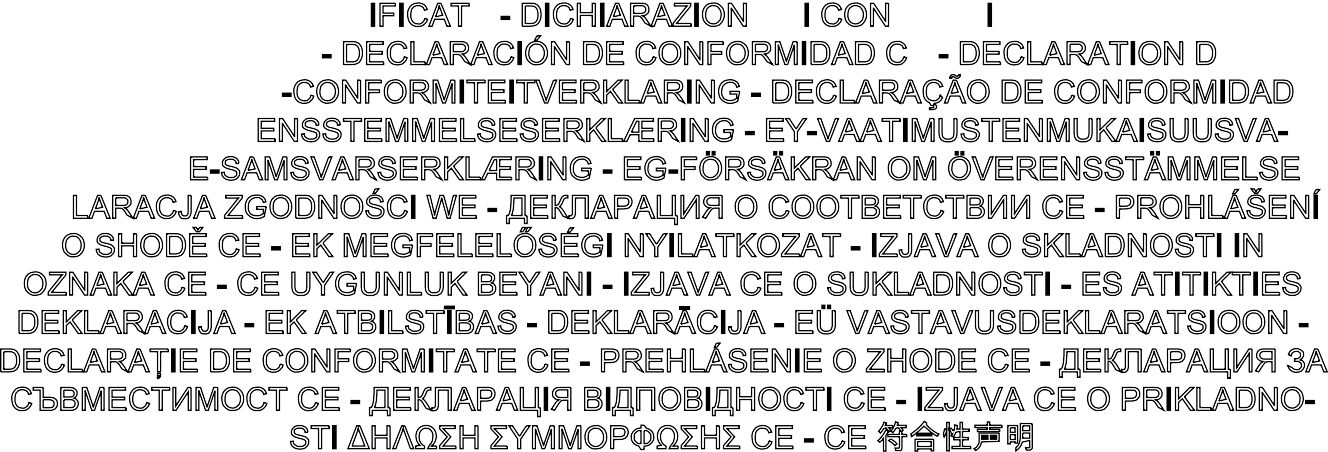 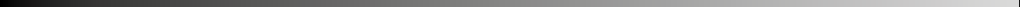 NOTE: 	►en - DISPOSAL OF THE PRODUCT-This product has been designed and manufactured with top-quality materials and components, which can be re-cycled and re- used.-When a crossed-wheely bin symbol is attached to the product, it means that the product is protected by the, 2002/96/EC European Directive.-Please obtain information regarding the local differentiated collection system for electrical and electronic products.-Respect local Standards in force and do not dispose of old products as normal domestic waste. Correct disposal of the product helps to prevent possible negative consequences for health, the environment and mankind.►it - SMALTIMENTO DEL PRODOTTO-Questo prodotto è stato progettato e fabbricato con materiali e componenti di alta qualità, che possono essere riciclati e riutilizzati.-Quando ad un prodotto è attaccato il simbolo del bidone con le ruote segnato da una croce, significa che il prodotto è tutelato dalla Direttiva Europea 2002/96/CE.-Si prega di informarsi in merito al sistema locale di raccolta differenziata per i prodotti elettrici ed elettronici.-Rispettare le norme locali in vigore e non smaltire i prodotti vecchi nei normali rifiuti domestici. Il corretto smaltimento del prodotto aiuta ad evitare possibili conseguenze negative per la salute dell’ambiente e dell’uomo.►de - ENTSORGUNG DES PRODUKTS-Dieses Produkt wurde unter Verwendung von Qualitätsmaterialien und -bauteilen entwickelt und hergestellt, die recycelt und wieder verwendet werden können.-Ist ein Produkt gekennzeichnet durch die Mülltonne mit Rädern und einem Kreuz, wird hier angezeigt, dass dieses Produkt durch die europäische Direktive 2002/96/EG überwacht ist.-Es wird gebeten, sich über die vor Ort bestehende Mülltrennung bezüglich elektrischer und elektronischer Produkte zu informieren.-Die vor Ort geltenden Vorschriften zur Müllentsorgung müssen eingehalten werden und alte Produkte dürfen nicht zusammen mit dem Hausmüll entsorgt werden. Die ordnungsgemäße Entsorgung des Produkts hilft mögliche negative Folgen für Gesundheit und Umwelt zu vermeiden.►es - ELIMINACIÓN DEL PRODUCTO-Este producto ha sido diseñado y fabricado con materiales y componentes de alta calidad que se pueden reciclar y reutilizar.-Cuando en el producto se encuentra el símbolo del contenedor con las ruedas tachado con una cruz, significa que el producto está tutelado por la Directiva europea 2002/96/CE.-Se ruega informarse acerca del sistema local de recogida selectiva para los productos eléctricos y electrónicos.-Respete las normas locales vigentes y no elimine los productos viejos junto con los residuos domésticos normales. La eliminación correcta del producto ayuda a evitar posibles consecuencias negativas para la salud del ambiente y del hombre.►fr - SE DÉBARRASSER DE VOTRE PRODUIT USAGÉ-Ce produit a été conçu et fabriqué avec des matériaux et des composants de haute qualité, qui peuvent être recyclés et utilisés de nouveau.Lorsque le symbole d’une poubelle à roue barrée est appliqué à un produit, cela signifie que le produit est couvert par la Directive Européenne 2002/96/CE.Veuillez vous informer du système local de séparation des déchets électriques et électroniques.Veuillez agir selon les règles locale set ne pas jeter vos produits usagés avec les déchets domestiques usuels. Jeter correctement votre produit usagé aidera à prévenir les conséquences négatives potentielles contre l’environnement et la santé humaine.►nl - VERWIJDERING VAN HET PRODUCT-Dit product werd ontworpen en gemaakt met hoogwaardige materialen en componenten, die gerecycleerd en herbruikt kunnen worden.-Wanneer op een product het symbool van de afvalbak op wielen met een kruis erdoor is aangebracht, betekent dit dat het product valt onder de Europese Richtlijn 2002/96/EG.-Gelieve inlichtingen in te winnen betreffende het plaatselijke systeem voor gedifferentieerde inzameling van elektrische en elektronische toestellen.-Respecteer de plaatselijke normen die van kracht zijn, en verwijder de oude toestellen niet als gewoon huishoudelijk afval. Een correcte verwijdering van het product helpt om mogelijke negatieve gevolgen voor de gezondheid van mens en milieu te voorkomen.►pt - ELIMINAÇÃO DO PRODUTO-Este produto foi projetado e fabricado com materiais e componentes de alta qualidade que podem ser reciclados e reutilizados.-Quando for afixado em um produto o símbolo do bidão com rodas marcado com uma cruz, significa que o produto é protegido pela Diretiva Europeia 2002/96/CE.-Solicitamos informar-se sobre o sistema local de recolha diferenciada para os produtos elétricos e eletrónicos.-Respeitar as normas locais em vigor e não eliminar os produtos antigos como normais detritos domésticos. A correta eliminação do produto ajuda a evitar possíveis consequências negativas para a saúde do ambiente e do homem.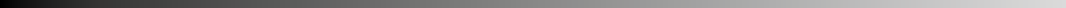 ►da  -  BORTSKAFFELSE-Dette produkt er designet og fremstillet med materialer og dele af høj kvalitet, der kan genanvendes.-Når et produkt er mærket med symbolet, der viser en affaldsspand på hjul med et kryds over, betyder det, at produktet er beskyttet af EF-Direktiv 2002/96/EF.-Der henstilles til, at man informerer sig angående det lokale affaldssorteringssystem for elektriske og elektroniske produkter.-De gældende lokale regler skal overholdes, og de gamle produkter må ikke bortskaffes sammen med husholdningsaffaldet. Ved at bortskaffe dette produkt korrekt, medvirker De til at forhindre eventuelle negative påvirkninger af miljøet og folkesundheden.►fi - TUOTTEEN HÄVITTÄMINEN-Tämä tuote on suunniteltu ja valmistettu korkealaatuisia materiaaleja ja osia käyttämällä, jotka voidaan kierrättää ja käyttää uudelleen.-Kun tuotteeseen on kiinnitetty viivattu roskasäiliön merkki, se tarkoittaa, että tuotetta suojaa Euroopan yhteisön direktiivi 2002/96/ EY.-Hanki tietoja paikallisesta sähkö- ja elektroniikkaromujen erilliskeräyksestä.-Noudata voimassa oleva määräyksiä äläkä hävitä vanhoja tuotteita kotitalousjätteiden mukana. Tuotteen oikea hävittäminen auttaa suojelemaan luontoa ja välttää väärän romutuksen aiheuttamien terveysriskien syntymistä.►no - AVFALLSHÅNDTERING-Dette produktet er utformet og produsert med materialer og deler av høy kvalitet, og som kan gjenvinnes.-Når det på et produkt finnes et symbol som forestiller en avfallsbeholder med et kryss over, betyr dette at produktet er underlagt EU-direktiv 2002/96/CE.-Vennligst informer dere angående de lokale reglene som gjelder kassering av elektrisk og elektronisk avfall.-Ta hensyn til gjeldende regelverk og ikke kast gamle produkter sammen med husholdningsavfall. Riktig avfallshåndtering av produktet bidrar til å unngå potensielle negative konsekvenser for miljøet og menneskenes helse.►sv  -  PRODUKTENS  BORTSKAFFANDE-Den här produkten har projekterats och tillverkats med material och komponenter av hög kvalitet som kan återvinnas och återanvändas.-När ett klistermärke med en symbol med överkorsad soptunna med hjul sitter på produkten, betyder detta att produkten är skyddad av Eu-direktiv 2002/96/EG.-Vi ber er inhämta upplysningar vid er lokala återvinningsstation för elektriska och elektroniska produkter.-Följ lokala gällande bestämmelser och skaffa inte bort förbrukade produkter i det vanliga hushållsavfallet. Ett korrekt bortskaffande av produkten hjälper till att undvika möjliga negativa effekter på miljö- och männsikohälsa.►pl - UTYLIZACJA PRODUKTU-Niniejszy produkt został wyprodukowany z najwyższej jakości materiałów, które mogą być poddane recyklingowi i zostać ponownie użyte.-Symbol przekreślonego kosza na śmieci umieszczony na produktu oznacza, że ów produkt jest chroniony Dyrektywą Unii Europejskiej  2002/96/WE.-Należy zapoznać się z lokalnym systemem zbiórki produktów elektronicznych i elektrycznych.-Stare produkty muszą być usuwane zgdonie z obowiązującymi normami. Odpowiednia utylizacja urządzeń elektrycznych i elektronicznych zapobiega następstwom negatywnie wpływającym na zdrowie, środowisko i całą ludzkość.►ru - УТИЛИЗАЦИЯ ПРОДУКТА-Данный продукт был произведен из наивысшего качества материалов, которые могут быть подданы рециклингу и повторно использованы.-Символ зачеркнутой мусорной корзины, размещенный на продукте, обозначает, что этот продукт защищен Директивой Европейского Союза 2002/96/CE.-Следует ознакомиться с локальной системой сбора электронных и электрических продуктов.-Старые продукты должны быть утилизированы в соответствии с действующими нормами. Соответствующая утилизация электрических и электронных приборов предотвращает последствия, негативно влияющие на здоровье, окружающую среду и все человечество.►cs - LIKVIDACE VÝROBKU-Tento výrobek byl navržen a vyroben z vysoce kvalitních materiálů a komponentů, které lze recyklovat a znovu použít.-Je-li na výrobku symbol přeškrtnutého kontejneru, znamená to, že na výrobek se vztahuje Evropská Směrnice 2002/96/ES.-Informujte se o místním systému pro oddělený sběr elektrických a elektronických výrobků.-Dodržujte místní předpisy a nelikvidujte staré produkty spolu s běžným komunálním odpadem. Správná likvidace výrobku pomůže předcházet možným negativním dopadům na životní prostředí a lidské zdraví.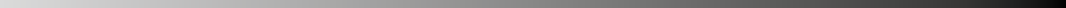 ►hu - HULLADÉKBA HELYEZÉS-A termék kiváló minőségű újrahasznosítható és újból felhasználható alkotóelemek felhasználásával készült.-Ha terméken elhelyezésre került az áthúzott hulladékgyűjtőt ábrázoló jel, az azt jelenti, hogy a termékre a 2002/96/EK irányelv vonatkozik.-Kérjük, tájékozódjon az elektromos és elektronikus hulladékok szelektív gyűjtéséről.-Tartsa be a helyben hatályos előírásokat, és ne a terméket ne helyezze a háztartási hulladékgyűjőbe. A megfelelő hulladékgyűjtéssel elkerülhető, hogy a hulladékok károsítsák a környezetet ill. az emberi egészséget.►sl - ODLAGANJE IZDELKA-Ta izdelek je bil zasnovan in izdelan iz materialov in komponent visoke kakovosti, ki jih je mogoče reciklirati in ponovno uporabiti.-Ko je izdelek označen z znamenjem prekrižanega smetnjaka na kolesih, pomeni, da zanj veljajo določbe evropske Direktive 2002/96/ES.-Pozanimajte se o načinu ločenega zbiranja električne in elektronske opreme, ki velja v vašem kraju.-Upoštevajte veljavne predpise in odsluženih izdelkov ne odlagajte med gospodinjske odpadke. Pravilno odlaganje izdelka prispeva k izogibanju morebitnim negativnim posledicam za zdravje okolja in ljudi.►tr - ÜRÜNÜN İMHA EDİLMESİ-Bu ürün, geri dönüştürülüp tekrar kullanılabilen, yüksek kaliteli malzeme ve bileşenler kullanılarak tasarlanıp üretilmiştir.-Herhangi bir üründe, üzerinde çarpı işareti bulunan tekerlekli bidon bulunuyorsa bu, ürünün 2002/96/CE Avrupa Direktifi tarafından korunduğunu belirtir.-Lütfen bulunduğunuz bölgedeki elektrikli ve elektronik aletler için olan çöp ayrıştırma sistemi ile ilgili bilgi edininiz.-Konuyla ilgili yerel düzenlemelere uyunuz ve eski ürünleri normal evsel atıklarla beraber atmayınız. Ürünün doğru şekilde imha edilmesi, çevre ve insan sağlığını tehdit edici olumsuz sonuçların önlenmesine yardımcı olur.►hr - ODBACIVANJE PROIZVODA-Ovaj je proizvod osmišljen i izrađen s visokokvalitetnim materijalima i komponentama koje se mogu reciklirati i ponovno iskoristiti.-Kada se na proizvod stavi simbol prekrižene kante na kotačima, to znači da je on podvrgnut Europskoj Smjernici 2002/96/CE.-Informirajte se u svezi s lokalnim načinom diferencijalnog sakupljanja električnih i elektronskih proizvoda.-Poštujte lokalne propise na snazi i ne odbacujte stare proizvode zajedno sa običnim kućnim otpadom. Pravilnim odbacivanjem proizvoda spriječit ćete moguće negativne posljedice za okoliš i za zdravlje ljudi.►lt - GAMINIO SUNAIKINIMAS-Šis gaminys buvo sukurtas ir pagamintas iš aukštos kokybės medžiagų bei dalių, kurios gali būti perdirbtos arba panaudotos dar kartą.-Kai gaminys yra pažymėtas perbraukto atliekų konteinerio su ratukais ženklu, tai reiškia, kad gaminys yra saugomas pagal ES direktyvą 2002/96/EB.-Prašome pasidomėti apie vietinę elektros ir elektronikos atliekų rūšiavimo sistemą.-Laikykitės vietinių galiojančių taisyklių ir nemeskite senų gaminių su įprastomis buitinėmis atliekomis. Tinkamai sunaikinę gaminį išvengsite galimų neigiamų pasekmių aplinkai ir žmonių sveikatai.►lv - PRODUKTA IZNĪCINĀŠANA-Šis produkts tika izveidots un ražots ar augstas kvalitātes materiāliem un sastāvdaļām, kas var būt savāktas un atkārtoti izmantotas.-Kad pie produkta ir piestiprināts atkritumu tvertnes simbols ar riteņiem, kas ir pārsvītrots ar krustu, tas nozīmē, ka produktu aizstāv Eiropas Direktīva 2002/96/EK.-Lūdzam Jūs gūt informāciju par vietēju centru, kas savāc elektriskās un elektroniskā ierīces.-Ievērot vietējās pastāvošās normas un neiznīcināt vecus produktus, kā parastus mājas atkritumus. Produkta pareizā iznīcināšana palīdz izvairīties no iespējamām negatīvām sekām vides un cilvēku veselībai.►et - TOOTE KASUTUSEST KÕRVALDAMINE-See toode on projekteeritud ja toodetud kvaliteetsetest materjalidest ja osadest, mida võib uuesti ringlusse võtta ja korduskasutada.-Kui tootel on märk, millel on ratastega prügikast, millele on rist peale tõmmatud, tähendab see, et toodet kaitseb Euroopa direktiiv 2002/96/EÜ.-Palun tutvuge kohaliku elektri- ja elektroonikatoodete lahuskogumise süsteemiga.-Täitke kehtivaid kohalikke õigusnorme ning ärge visake vana toodet olmejäätmete hulka. Toote õige kõrvaldamine aitab vältida võimalikke negatiivseid tagajärgi keskkonna ja inimeste tervisele.►ro - SCOATEREA DEFINITIVĂ DIN UZ A PRODUSULUI-Acest produs a fost proiectat şi fabricat cu materiale şi componente de înaltă calitate care pot fi reciclate şi refolosite.-Când pe produs este aplicat simbolul unei pubele cu roţi, marcată cu o cruce, înseamnă că produsul respectiv este conform Directivei Europene 2002/96/CE.-Vă rugăm să vă informaţi în ceea ce priveşte colectarea separată a produselor electrice şi electronice.-Respectaţi normele locale în vigoare şi nu depozitaţi produsele vechi împreună cu deşeurile menajere. Eliminarea corectă a produsului ajută la eliminarea consecinţelor negative pe care acesta le poate avea asupra mediului înconjurător şi a persoanelor.►sk - LIKVIDÁCIA VÝROBKU-Tento výrobok bol navrhnutý a vyrobený z vysoko kvalitných materiálov a komponentov, ktoré je možné recyklovať a znovu použiť.-Ak je na výrobku symbol prečiarknutého kontajnera, znamená to, že na výrobok sa vzťahuje Európska Smernica 2002/96/ES.-Informujte sa o miestnom systéme pre oddelený zber elektrických a elektronických výrobkov.-Dodržujte miestne predpisy a nelikvidujte staré produkty spolu s bežným komunálnym odpadom. Správna likvidácia výrobku pomôže predchádzať možným negatívnym dopadom na životné prostredie a ľudské zdravie.►bg - ИЗХВЪРЛЯНЕ НА УРЕДА-Това изделие е проектирано и произведено с материали и компоненти от високо качество, които могат да се рециклират или използват повторно.-Когато на някое изделие е поставен символ с бидон на колелца, маркиран с хикс, това означава, че изделието е защитено съгласно Европейска Директива 2002/96/EO.-Моля да се информирате относно местанат система за разделно изхвърляне на електрически и електронни изделия.-Спазвайтдействащите местни нормативи и не изхвърляйте изделията, заедно с нормалните домакински отпадъци. Правилното изхвърляне на изделията, помага за избягване на възможни отрицателно последици, за здравето на хората и за опазване на околната среда.►uk - УТИЛІЗАЦІЯ ВИРОБУ-Цей виріб був спроектований і вироблений з використанням високоякісних матеріалів і комплектуючих, які можуть бути повторно перероблені і використані.-Якщо на виріб нанесено символ перекресленого бака з колесами для сміття, це означає, що виріб відповідає Директиві Європейського Союзу 2002/96/CE.-Просимо ознайомитися з інформацією щодо місцевої системи роздільного збору сміття для електричного і електронного обладнання.-Дотримуйтесь чинних місцевих правил і не викидайте старі вироби до звичайних побутових відходів. Правильна утилізація виробу допомагає уникнути можливих негативних наслідків для довкілля і здоров’я людей.►bs - ODLAGANJE PROIZVODA-Ovaj je proizvod dizajniran i proizveden korištenjem materijala i komponenata visoke kvalitete koji se mogu reciklirati i ponovo koristiti.-Kada se na ovaj proizvod postavi simbol prekrižene kante /obilježene krstom na točkovima, to znači da je proizvod podložan Evropskoj Direktivi 2002/96/CE.-Molimo Vas da se informirate o lokalnom sistemu diferencijalnog sakupljanja električnih i elektronskih proizvoda.-Poštujte lokalne propise na snazi i ne odbacujte stare proizvode u obični kućanski otpad. Pravilno odlaganje proizvoda pomaže i onemogućuje negativne posljedice za zdravlje ljudi i okoliša►el - ΔΙΆΘΕΣΗ ΤΟΥ ΠΡΟΪΌΝΤΟΣ-Το προϊόν αυτό σχεδιάστηκε και κατασκευάστηκε με υλικά και εξαρτήματα υψηλής ποιότητας, τα οποία μπορούν να ανακυκλωθούν και να ξαναχρησιμοποιηθούν.-Όταν ένα προϊόν είναι συνδεδεμένο με το σύμβολο του διαγεγραμμένου τροχοφόρου σημειωμένο με ένα σταυρό, σημαίνει ότι το προϊόν καλύπτεται από την Ευρωπαϊκή Οδηγία 2002/96/EΚ.-Σας συνιστούμε να ενημερωθείτε σχετικά με το τοπικό σύστημα συλλογής για την ανακύκλωση ηλεκτρικών και ηλεκτρονικών προϊόντων.-Τηρήστε τους τοπικούς κανονισμούς που ισχύουν και μην απορρίπτετε τα παλαιά προϊόντα στα οικιακά απορρίμματα. Η σωστή διάθεση του προϊόντος βοηθά στην αποφυγή πιθανών αρνητικών συνεπειών για την υγεία του περιβάλλοντος και του ανθρώπου.►zh - 弃置旧的产品-该产品是由高质量的原材料和零配件生产而成的    ，可以进行回收再利用-当这个标识标签出现在产品上时，它表明这个产品符合 European Directive 2002/96/EC标准.-请熟知产品实际使用地关于处理废弃的电子元器件的相关法律规定.-请严格根据当地法规处理废弃的产品和包装，并确保不和生活垃圾混装.       正确的处理方式可以避免对环境和人体健康产生的潜在威 胁.MCS Italy S.p.A.Via Gardesana 11, -37010- Pastrengo (VR), Italy info@mcsitaly.itMCS Central Europe Sp. z o.o.ul. Magazynowa 5A, 62-023 Gądki, Poland office@mcs-ce.pl MCS Russia LLCul. Transportnaya - 22 ownership 2, 142802, STUPINO, Moscow region, Russia info@mcsrussia.ruMCS China LTDUnit A1, No. 1515, Jinshao Rd., Baoshan Industrial Zone, Shanghai, 200949, China office@mcs-china.cnMCS Italy S.p.A.Виа Гардесана 11, 37010 Пастренго (Верона), Италия info@mcsitaly.itMCS Central Europe Sp. z o.o.ул. Магазинова, 5A, 62-023 Гадки, Польшаoffice@mcs-ce.plООО «ЭмСиЭс Россия»Ул. Транспортная, владение 22/2, 142802, г.Ступино, Московская обл., РФ info@mcsrussia.ruMCS China LTDстроение A1, № 1515, ул. Джиньшао, промышленная зона Баошань,Шанхай, 200949, Китай office@mcs-china.cnFigures and texts of this book are protected by COPYRIGHT.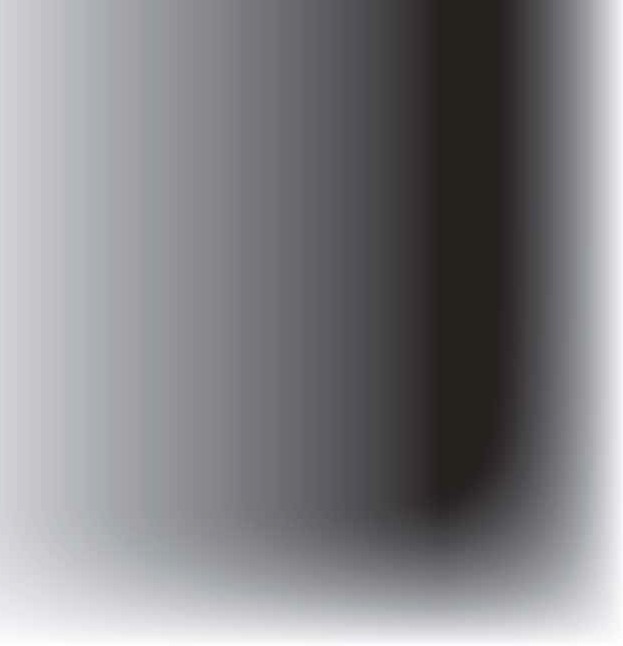 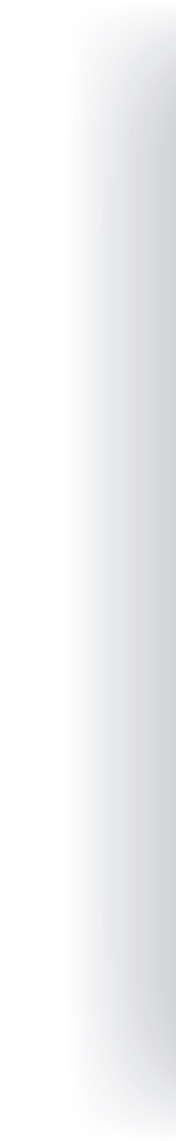 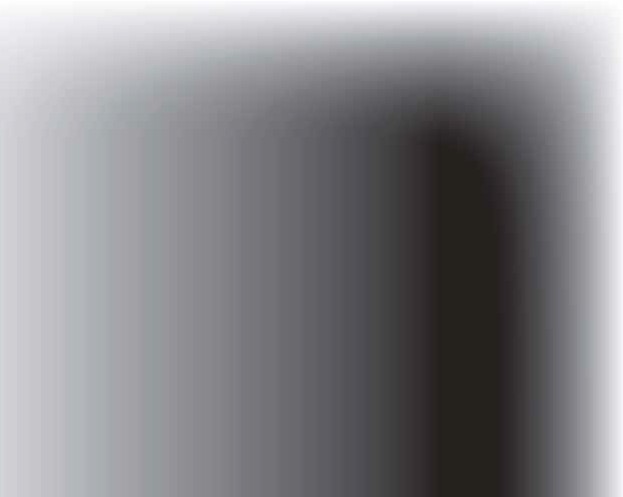 Cod.: 4140.366 Edition 16 - Rev. 1PROVOZNÍ ODCHYLKYPŘÍČINYŘEŠENÍDisplej nefungujePřístroj není napájenVadné zařízení1a. Zkontrolujte, zda je přístroj připojen k napájení1b. Kontaktujte servisní místo2. Kontaktujte servisní místoŽádný nebo příliš nízký průtok vzduchuPřekážka přívodu vzduchu na zadní straněVadné zařízení1a. Zadní stranu umístěte daleko od stěn, které mohou blokovat vstup vzduchu1b. Z přívodu vzduchu odstraňte případné nečistoty1c. Kontaktujte servisní místo2. Kontaktujte servisní místoPřístroj nereaguje na příkazy1. Vadné zařízení1. Kontaktujte servisní místoZ přístroje uniká vodaVypouštěcí uzávěr je povolenýVýpusť je špinavá auzávěr na ni nesedíZ nádrže uniká vodaZ panelu kape vodaUzavřete vypouštěcí uzávěrVyčistěte výpusť a zašroubujte uzávěrKontaktujte servisní místoKontaktujte servisní místodisattivare la modalità ionizzazione,Si	consigliadipulireifiltricioè	il	rilascio	di	ioni	negativi	infrequentemente.ANOMALIACAUSASOLUZIONEIl display non funzio- naMancanza alimentazioneApparecchiatura difettosa1a. Controllare che il dispo- sitivo sia collegato all’ali- mentazione1b. Contattare il centro di assistenza2. Contattare il centro di as- sistenzaNon c’è flusso d’ariao è molto bassoOstruzione della presa d’aria lato posterioreApparecchiatura difettosa1a. Tenere il retro dell’appa- recchio lontano da pareti che possono ostruire il passaggio dell’aria1b. Rimuovere eventuali og- getti dalla presa d’aria1c. Contattare il centro di assistenza2. Contattare il centro di as- sistenzaIl dispositivo non risponde ai comandi1. Apparecchiatura difettosa1. Contattare il centro di as- sistenzaIl dispositivo perde acquaIl tappo di scarico è allen- tatoLo scarico è sporco e il tappo di scarico non chiu- de alla perfezioneIl serbatoio perdeIl pannello gocciolaChiudere il tappoPulire lo scarico e chiude- re il tappoContattare il centro di as- sistenzaContattare il centro di as- sistenzaSTÖRUNGENURSACHEN DER STÖRUNGENLÖSUNGDas Display funktio- niert nichtKeine StromzuführungStörung des Geräts1a. Überprüfen, ob das Gerät ans Stromnetz an- geschlossen ist1b. Kontaktieren Sie den Kundendienst des Vertrei- bers2. Kontaktieren Sie den Kun- dendienst des VertreibersKein Luftdurchfluss oder zu kleiner LuftdurchflussDer Lufteintritt im hinte- ren Teil des Gerätes ist verdecktStörung des Geräts1a. Den hinteren Teil des Geräts von der Wand entfernen, um der Ver- stopfung des Lufteintritts vorzubeugen1b. Sämtliche Gegenstände aus dem Lufteintritt entfer- nen1c. Kontaktieren Sie den Kundendienst des Vertrei- bers2. Kontaktieren Sie den Kun- dendienst des VertreibersDas Gerät reagiert nicht1. Störung des Geräts1. Kontaktieren Sie den Kun- dendienst des VertreibersAus dem Gerät fließtWasser ausDie Ablassmutter sitzt lockerDer Austritt ist verunrei- nigt und die Ablassmutter passt nicht reinDer Wassertank ist un- dichtDas Paneel ist undichtDie Ablassmutter anbrin- genDen Luftaustritt reinigen und die Ablassmutter an- bringenKontaktieren Sie den Kun- dendienst des VertreibersKontaktieren Sie den Kun- dendienst des VertreibersFUNCIONAMIEN- TO DEFECTUO- SOCAUSAS DEL FUNCIONAMIENTO DEFECTUOSOSOLUCIONESPantalla LCD no funcionaFalta de alimentaciónDefecto del aparato1a. Verifica si el aparato está conectado a la red eléctrica1b. Contacta con el servicio técnico del distribuidor2. Contacta con el servicio técnico del distribuidorNo hay flujo de aire o el flujo no es sufi- cienteLa entrada de aire en la parte trasera del aparato está tapadaDefecto del aparato1a. Mueve la parte trasera del aparato a una distan- cia grande de las paredes para evitar el bloqueo de la entrada de aire1b. Retira los objetos de la entrada de aire1c. Contacta con el servicio técnico del distribuidor2. Contacta con el servicio técnico del distribuidorEl aparato no re- sponde a los coman- dos1. Defecto del aparato1. Contacta con el servicio técnico del distribuidorEl aparato goteaEl tapón de evacuaciónestá flojoLa salida está obstruida y el tapón no encajaEl depósito goteaEl panel goteaColoca el tapón de eva- cuaciónLimpia la salida y coloca el tapónContacta con el servicio técnico del distribuidorContacta con el servicio técnico del distribuidorDYSFON- CTIONNE- MENTSCAUSES DES DYSFONCTIONNEMENTSSOLUTIONSL’écran ne mar- che pasAbsence d’alimentationDéfaut de l’appareil1a. Vérifier si l’appareil estsous tension1b. Contacter le SAV du re- vendeur2. Contacter le SAV du re- vendeurManque de flux d’air ou le flux d’air est insuffi- santBlocage de l’entrée d’air à l’arrièreDéfaut de l’appareil1a. Placer l’arrière de l’ap- pareil loin des murs pour ne pas bloquer l’entre d’air1b. Enlever les objets de l’entrée d’air1c. Contacter le SAV du re- vendeur2. Contacter le SAV du re- vendeurL’appareil ne réa- git pas aux com- mandes1. Défaut de l’appareil1. Contacter le SAV du re- vendeurL’eau fuit de l’ap- pareilL’écrou de vidange est relâchéLa sortie est sale et l’écrou ne s’adapte pasFuite du réservoirFuite du panneauPlacer l’écrou de vidangeNettoyer la sortie et placer l’écrouContacter le SAV du re- vendeurContacter le SAV du re- vendeurAPARELHO.	OUSOERRADODO	APARELHOPODECAUSARDISFUNÇÕESORIGENS DASDISFUNÇÕESSOLUÇÕESO ecrã não funcionaFalta de alimentação eléctricaAvaria do aparelho1a. Verifique se o aparelhoestá ligado à electricidade 1b. Contacte com o serviçodo distribuidor2. Contacte com o serviço do distribuidorFalta de fluxo do ar ou o fluxo do ar é demasiado baixoEntrada do ar na parte traseira do aparelho está tapadaAvaria do aparelho1a. Afaste a parte traseira do aparelho a uma distân- cia grande das paredes para evitar o bloqueio da entrada do ar1b. Retire objectos da entra- da do ar1c. Contacte com o serviço do distribuidor2. Contacte com o serviço do distribuidorO aparelho não re- sponde aos coman- dos1. Avaria do aparelho1. Contacte com o serviço do distribuidorHá fugas de água do aparelhoA porca de purga está afrouxadaA saída está suja e a por- ca não entraHá fugas do recipienteHá fugas do painelColoque a porca de purgaLimpe a saída e coloque a porcaContacte com o serviço do distribuidorContacte com o serviço do distribuidorRODZAJ USTER- KIPOWÓDROZWIĄZANIEWyświetlacz jest nie- aktywnyBrak zasilaniaUszkodzonewyposażenie1a. Sprawdź czy urządzenie jest podłączone do zasilania1b. Skontaktuj się z punktemserwisowym2. Skontaktuj się z punktemserwisowymBrak przepływu powietrza lub jest zbyt niskiZablokowany tylny wlot powietrzaUszkodzonewyposażenie1a. Ustaw tylny wlot powie- trza zdala od ścian, które mogą go zablokować1b. Oczyść wlot powietrza 1c. Skontaktuj się z punktemserwisowym2. Skontaktuj się z punktemserwisowymUrządzenie nie odpowiada na ko- mendy1. Uszkodzonewyposażenie1. Skontaktuj się z punktemserwisowymUrządzenie przecie- kaKorek spustowy jestluźnySpust jest zabrudzony i korek nie pasujeZbiornik przecieka4. Panel rozbryzguje wodęDokręć korek zaworu spu- stowegoOczyść zawór i dokręćkorekSkontaktuj się z punktemserwisowymSkontaktuj się z punktemserwisowymİŞLETİM BOZU- KLUKLARINEDENLERÇÖZÜMLEREkran çalışmıyor1. Güç beslemesi yok2. Arızalı ekipman1a. Cihazın güç beslemesi- ne bağlı olup olmadığını kontrol edin1b. Yetkili servis ile irtibatageçin2. Yetkili servis ile irtibatageçinHava akışı yok veya hava akışı çok azArka tarafta hava girişiengelleniyorArızalı ekipman1a. Arka tarafı hava girişini bloke eden duvarlardan uzak tutun1b. Girdi hava bölümündekinesneleri çıkarın1c. Yetkili servis ile irtibatageçin2. Yetkili servis ile irtibatageçinCihaz komutlara cevap vermiyor1. Arızalı ekipman1. Yetkili servis ile irtibatageçinCihaz su sızdırıyorBoşaltma musluğu gevşekTahliye kanalı kirli vemusluk oturmuyorTank sızıntı yapıyorPanel damlatıyorBoşaltma musluğunu kapatınTahliye kanalını te- mizleyin ve musluğu kapatınYetkili servis ile irtibatageçinYetkili servis ile irtibatageçinαισθητηριακέςκαιδιανοητικέςικανότητες	ήάπειρα,εκτός	εάνΠΡΟΕΙΔΟΠΟΙΗΣΗ:σωστή  γείωση  τηςΠΡΟΕΙΔΟΠΟΙΗΣΗ:σωστή  γείωση  τηςΕλέγξτετηΠΡΟΕΙΔΟΠΟΙΗΣΗ:σωστή  γείωση  τηςΠΡΟΕΙΔΟΠΟΙΗΣΗ:σωστή  γείωση  τηςηλεκτρικήςσαςεγκατάστασής.ΗσύνδεσηστοΛΕΙΤΟΥΡΓΙΚΕΣ ΑΝΩΜΑΛΙΕΣΑΙΤΙΕΣΛΥΣΕΙΣΗ οθόνη δεν λειτουργείΔεν υπάρχει παροχή ρεύματοςΕλαττωματικός  εξοπλισμός1α. Ελέγξτε τη σύνδεση της συσκευής με την παροχή ρεύματος1β. Επικοινωνήστε με την υπηρεσία εξυπηρέτησης2. Επικοινωνήστε με την υπηρεσία  εξυπηρέτησηςΔεν υπάρχει ή υπάρχει πολύ χαμηλή ροή αέραΕμποδίζεται η εισαγωγή αέρα στο πίσω μέροςΕλαττωματικός εξοπλισμός1α. Φροντίστε το πίσω μέρος να βρίσκεται σε απόσταση από τοιχώματα πουμπορεί να μπλοκάρουν την εισαγωγή αέρα1β. Αφαιρέστε αντικείμενα από το τμήμα εισαγωγής αέρα1γ. Επικοινωνήστε με την υπηρεσία  εξυπηρέτησης2. Επικοινωνήστε με την υπηρεσία  εξυπηρέτησηςΗ συσκευή δεν ανταποκρίνεται σε εντολές1. Ελαττωματικός εξοπλισμός1. Επικοινωνήστε με την υπηρεσία  εξυπηρέτησηςΗ συσκευή παρουσιάζει διαρροή νερούΤο καπάκι αποστράγγισης είναι χαλαρόΤο σημείο αποστράγγισης είναι βρώμικο και το καπάκι δεν προσαρμόζεταιΗ δεξαμενή παρουσιάζει διαρροήΟ πίνακας στάζειΚλείστε το καπάκι αποστράγγισηςΚαθαρίστε το σημείο αποστράγγισης και κλείστε το καπάκιΕπικοινωνήστε με την υπηρεσία  εξυπηρέτησηςΕπικοινωνήστε με την υπηρεσία  εξυπηρέτησηςMODELBC 606.000 m³/h-м³/чH2O57 l-л220-240 V-В	50 Hz-Гц1,2 A	280 W-Вт35 kg-кгIPX1CE CONFORMITY CERTIFICATE - DICHIARAZIONE DI CONFORMITÀ CE - EG-KONFOR-  MITÄTSERKLÄRUNG - DECLARACIÓN DE CONFORMIDAD CE - DECLARATION DE CON- FORMITE CE - EG-CONFORMITEITVERKLARING - DECLARAÇÃO DE CONFORMIDADE CE - EU-OVERENSSTEMMELSESERKLÆRING - EY-VAATIMUSTENMUKAISUUSVA- KUUTUS - CE-SAMSVARSERKLÆRING - EG-FÖRSÄKRAN OM ÖVERENSSTÄMMELSE - DEKLARACJA ZGODNOŚCI WE - ДЕКЛАРАЦИЯ О СООТВЕТСТВИИ СЕ - PROHLÁŠENÍ O SHODĚ CE - EK MEGFELELŐSÉGI NYILATKOZAT - IZJAVA O SKLADNOSTI IN OZNAKA CE - CE UYGUNLUK BEYANI - IZJAVA CE O SUKLADNOSTI - ES ATITIKTIES DEKLARACIJA - EK ATBILSTĪBAS - DEKLARĀCIJA - EÜ VASTAVUSDEKLARATSIOON - DECLARAŢIE DE CONFORMITATE CE - PREHLÁSENIE O ZHODE CE - ДЕКЛАРАЦИЯ ЗА СЪВМЕСТИМОСТ СЕ - ДЕКЛАРАЦІЯ ВІДПОВІДНОСТІ CE - IZJAVA CE O PRIKLADNO- STI ΔΗΛΩΣΗ ΣΥΜΜΟΡΦΩΣΗΣ CE - CE 符合性声明MCS ITALY S.p.A. Via Gardesana 11, -37010- Pastrengo (VR), ITALYProduct: - Prodotto: - Produkt: - Producto: - Produit: - Product: - Produto: - Produkt: - Tuote: - Produkt: - Produkt:- Produkt: - Изделие: - Výrobek: - Termék: - Izdelek: - Ürün: - Proizvod: - Gaminys: - Ierīce: - Toode: - Produsul:- Výrobok: - Продукт: - Виріб: - Proizvod: - Προϊόν: - 产品:BC 60We declare that it is compliant with: - Si dichiara che è conforme a: - Es wird als konform mit den folgenden Normen erklärt: - Se declara que está en conformidad con: - Nous déclarons sa conformité à: - Hierbij wordt verklaard dat het product conform is met: - Declara-se que está em conformidade com: - Vi erklærer at produktet er i overensstemmelse med: - Vakuutetaan olevan yhdenmukainen: - Man erklærer at apparatet er i overens- stemmelse med: - Härmed intygas det att produkten är förenlig med följande: - Oświadcza się, że jest zgodny z: - Заявляем о соответствии требованиям: - Prohlašuje se, že je v souladu s: - Kijelentjük, hogy a termék megfe- lel az alábbiaknak: - Izpolnjuje zahteve: - Aşağıdaki standartlara uygun olduğunu beyan ederiz: - Izjavljuje seda je u skladu s: - Pareiškiame, kad atitinka: - Tiek deklarēts, ka atbilst: - Käesolevaga deklareeritakse, et toode vastab: - Declarăm că este conform următoarelor: - Prehlasuje sa, že je v súlade s: - Декларира се че отговаря на: - Відповідає вимогам: - Izjavljuje se da je u skladu s: - Δηλώνουμε ότι είναι σύμφωνο με: - 兹证明符合:2014/30/EU, 2014/35/EU, 2011/65/EU EN 60335-1, EN 60335-2-98Pastrengo, 16/01/2016Stefano Verani (CEO MCS Group)